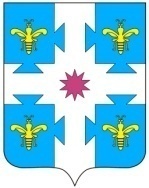 Об утверждении муниципальной программыКозловского муниципального округа Чувашской Республики «Развитие образования в Козловском муниципальном округе Чувашской Республики»на 2023 -2035 годы Администрация Козловского муниципального округа Чувашской Республики постановляет:1. Утвердить муниципальную программу Козловского муниципального округа Чувашской Республики «Развитие образования в Козловском муниципальном округе Чувашской Республики» на 2023 -2035 годы (прилагается).2. Признать утратившим силу постановление от 31.01.2022 № 45 «Об утверждении муниципальной программы Козловского района Чувашской Республики «Развитие образования в Козловском районе Чувашской Республики» на 2019-2035 годы».3. Настоящее постановление подлежит официальному опубликованию в периодическом издании «Козловский вестник».4. Контроль     над     исполнением     настоящего     постановления      возложить    на и.о. заместителя главы администрации по социальным вопросам - начальника отдела образования и молодежной политики администрации Козловского муниципального округа Чувашской Республики Лукинову Н.В.Глава Козловского муниципального округаЧувашской Республики                                                                                             А.Н. ЛюдковУтверждено постановлением администрацииКозловского муниципального округа Чувашской Республики от 14.02.2023 № 86МУНИЦИПАЛЬНАЯ ПРОГРАММА КОЗЛОВСКОГО МУНИЦИПАЛЬНОГО ОКРУГА ЧУВАШСКОЙ РЕСПУБЛИКИ «РАЗВИТИЕ ОБРАЗОВАНИЯ В КОЗЛОВСКОМ МУНИЦИПАЛЬНОМ ОКРУГЕ ЧУВАШСКОЙ РЕСПУБЛИКИ»НА 2023 - 2035 ГОДЫг. КозловкаП А С П О Р Тмуниципальной программы Козловского муниципального округа Чувашской Республики «Развитие образования в Козловском муниципальном округе Чувашской Республики»Раздел I. Общая характеристика сферы реализации муниципальной программы Козловского муниципального округа Чувашской Республики «Развитие образования в Козловском муниципальном округе Чувашской Республики» на 2023–2035 годыСистема образования Козловского муниципального округа за последние годы совершила инновационный прорыв по целому ряду системообразующих направлений, в том числе во внедрении нового организационно-экономического механизма, оптимизации сети образовательных учреждений, создании системы государственно-общественного управления образованием и независимой системы оценки качества образования, модернизации учебно-материальной базы и др. Стратегическим документом, положившим начало модернизации всей системы образования, стала Президентская программа «Новая школа». В соответствии с ней и другими республиканскими и районными целевыми программами реализовывались идеи последовательного увеличения ресурсов, направленных на удовлетворение потребностей образования (реконструкция здания детского дома под детский сад, развитие информатизации и др.). Образовательные учреждения ведут активный поиск экономических резервов и внутри системы образования: приближают нормативные показатели наполняемости учреждений, классов, количество учащихся на 1 учителя к европейским стандартам, эффективно используют энергоресурсы. В настоящее время наполняемость классов в городской местности составляет 23,95 человек, в сельской – 11,13 человек; число учащихся на 1 учителя – 9,67 человек.В настоящее время на территории муниципального округа функционирует 8 школ, в которых обучаются 1634 учащихся. Основная цель развития системы образования муниципального округа  – создание модели современной школы, которая обеспечивала бы новое качество образования, равенство доступа к образовательным услугам, эффективное использование всех ресурсов и оптимизацию системы управления. Демографический спад последнего десятилетия сказался и на населении района. В результате чего большинство школ оказались малокомплектными. Неблагополучная демографическая ситуация ведет к сокращению числа школьников в районе. С учетом сложившихся обстоятельств проблема обеспечения доступности качественного образования для учащихся в районе решается путем создания крупных базовых школ с современной материальной базой, возможностью введения профильного обучения в старших классах, что особенно важно для продолжения образования в высших учебных заведениях.Инновационная деятельность общеобразовательных учреждений отражается в перспективных программах развития, основу их составляют компетентностный подход к содержанию образования, соответствующие инновационные технологии и средства обучения. Реализация республиканской программы «Школьный автобус» также способствует широкому развитию творческих, интеллектуальных, спортивных способностей детей. В настоящее время в     8-ти школах района имеются 13 школьных автобусов, на которых ежедневно  374 детей из 41 населённого пункта подвозятся к современным базовым школам. Все школьные автобусы оснащены системой ГЛОНАСС; заключены договора на обслуживание системой ГЛОНАСС.  Все школьные автобусы оснащены тахографами, имеется карта водителя.В муниципальном округе сложилась эффективная система выявления и поддержки талантливых детей и молодежи. Ежегодно проводятся олимпиады по предметам, интеллектуальные и творческие конкурсы. Интеллектуально одаренных детей за достигнутые успехи в различных олимпиадах и конкурсах награждают стипендиями главы муниципального округа. Распоряжением Главы Чувашской Республики от 20 октября 2022 г. № 682-рг утверждена одна кандидатура на присуждение именных стипендий Главы Чувашской Республики в размере 400 рублей ежемесячно на период с 1 сентября 2022 г. по 31 августа 2023 г.Распоряжением главы администрации Козловского муниципального округа от 20.01.2023 № 10 назначена  специальная стипендия главы администрации Козловского муниципального округа Чувашской Республики для представителей работающей и учащейся молодежи Козловского района за особую творческую и трудовую устремленность, которым назначена стипендия главы администрации Козловского муниципального округа Чувашской Республики с 01 января 2023 года по 31 декабря 2023 года. Ежегодно 10 представителей среди учащихся и работающей молодежи удостоены ежемесячных стипендий главы района в размере 1000 рублей.  Распоряжением Главы Чувашской Республики от 11 января 2023 г. № 5-рг стипендиатами специальной стипендии Главы Чувашской Республики для представителей молодежи и студентов за особую творческую устремленность в 2023 году стали 9 человек. По итогам 2022 года численность детей получающих дошкольное образование – 566 детей, что составляет 56,2 % от общего числа дошкольников. Охват детей дошкольным образованием в возрасте от 3 лет и старше 100 процентный.Рост  квалификационного и профессионального уровня  педагогов и руководителей  системы образования подтверждает аттестация педагогических и руководящих работников образовательных учреждений. Вместе с тем стоит острая проблема обновления педагогических кадров. Возрастной состав педагогических работников на начало 2022-2023 учебного года составляет – 51,0 год. Доля молодых специалистов в возрасте до 35 лет в системе школьного образования составляет 10,5 %,  дошкольного образования – 25,4 %.На базе школ муниципального округа продолжают функционировать экспериментальные площадки проекты: проект по ранней профессиональной ориентации учащихся 6-11 классов «Билет в будущее», республиканская инновационная площадка по духовно-нравственному воспитанию учащихся через внедрение программы «Социокультурные истоки»,  МБОУ «Тюрлеминская СОШ» - проекты  «Школьный спортивный клуб – твой лучший выбор», проект «Содействие формированию культуры здорового питания школьников «Путь к здоровью через правильное питание»; МАОУ «Байгуловская СОШ» - республиканский социальный проект «Вместе – за безопасность дорожного движения», «Агроклассы», местное отделение Всероссийского детско-юношеского военно-патриотического общественного движения «ЮНАРМИЯ», школа – участник проекта «Немецкий – первый второй иностранный» реализуется через Гёте институт г. Москва; МБОУ «Солдыбаевская ООШ» - «Школьный спортивный клуб – твой лучший выбор»; МАОУ «Козловская СОШ № 2» - «Школьный спортивный клуб – твой лучший выбор»,  местное отделение Всероссийского детско-юношеского военно-патриотического общественного движения «ЮНАРМИЯ», реализация дополнительных профессиональных программ в сетевой форме с использованием ресурсов инновационных образовательной организации, с БУ ЧР ДПО «Чувашский республиканский институт образования» Минобразования Чувашии заключен договор о взаимном сотрудничестве в области реализации дополнительных профессиональных программ (повышения квалификации); МБОУ «Карамышевская СОШ» - местное отделение Всероссийского детско-юношеского военно-патриотического общественного движения «ЮНАРМИЯ», реализация дополнительных профессиональных программ в сетевой форме с использованием ресурсов инновационных образовательной организации, с БУ ЧР ДПО «Чувашский республиканский институт образования» Минобразования Чувашии заключен договор о взаимном сотрудничестве в области реализации дополнительных профессиональных программ (повышения квалификации). В целях повышения качества образования и эффективности подготовки педагогических кадров приказом управления образования и молодежной политики администрации Козловского от 4 октября 2021 г №308-У на базе МАОУ «Козловская СОШ №2», МБОУ «Тюрлеминская СОШ» созданы социально-педагогические классы. В школах муниципального округа продолжается реализация республиканских проектов  «Школьный музей», «Школьный театр». Все 8 общеобразовательных учреждений зарегистрированы на сайте российского движения школьников (РДШ).Услуги дополнительного образования в муниципальном округе продолжают предоставлять учреждения различной ведомственной направленности (учреждения образования, физической культуры и спорта, культуры и др.): АУ «ДЮСШ-ФОК «Атал» МО Козловского района ЧР, МБУ ДО «Козловская ДШИ», также представлена кружковыми объединениями МА ДОУ «Козловский ЦРР – детский сад «Пчёлка». Лицензию на ведение дополнительного образования имеют МБОУ «Тюрлеминская СОШ», МБОУ «Козловская СОШ № 3», МАОУ «Козловская СОШ № 2», МА ДОУ «Козловский ЦРР – детский сад «Пчелка», АУ ДО ДЮСШ - ФОК «Атал» МО Козловского района ЧР и МБ ДОУ детский сад «Звездочка» с общим охватом детей в возрасте от 5 до 18 лет – 1520 человек, что составляет 63%.    Дополнительное образование фиксируется в базе Навигатор дополнительного образования детей Чувашской Республики 95 кружковых объедений.В проекте «Успех каждого ребенка» направлен как раз на реализацию этого принципа. Общеизвестно, что потенциалом для   развития способностей обладает система дополнительного образования. На слайде представлены показатели реализации проекта. Нам предстоит к 2024 году увеличить охват дополнительным образованием до 82 %. Одна из главных задач в этой сфере, чтобы с раннего возраста смогли попробовать себя в различных направлениях, могли выбрать пути исходя из собственных предпочтений. Новым шагом стало внедрение информационного портала Навигатора дополнительного образования детей Чувашии. В эту единую информационную базу загружено 90 программ от 3-х образовательных организаций Козловского района.Навигатор дополнительного образования Чувашской Республики указывается как одно из приоритетных мероприятий достижения целевых показателей проекта «Успех каждого ребенка».Таким образом, система образования Козловского района, сохраняя некоторые ценности традиционного обучения, будет стремиться к индивидуализации траектории обучения, выбору образовательных технологий и построению образовательной среды, обеспечивающей достижение новых образовательных результатов. На достижение данных целей направлен комплекс мероприятий настоящей программы.Раздел II. Приоритеты в сфере реализации Муниципальной программы, цели, задачи и показатели (индикаторы) достижения целей и решения задач, описание основных ожидаемых конечных результатов, срок реализации Муниципальной программы 	Основным  направлением   в  сфере  дошкольного,  общего  образования  и  дополнительного  образования  детей  на  период  реализации  Муниципальной     программы     является   обеспечение     равенства   доступа    к   качественному    образованию     и  обновление    его   содержания    и  технологий  образования  (включая  процесс  социализации)  в  соответствии  с  изменившимися  потребностями     населения   и   новыми    вызовами    социального,    культурного,  экономического развития. Принципиальные изменения будут происходить в следующих направлениях:       увеличение   роли   негосударственного    сектора   в  предоставлении    услуг  дошкольного и дополнительного образования детей;       качественное  изменение  содержания  и  методов  преподавания  с  акцентом  на  развитие   интереса  и  активности   обучающихся,  формирование   полноценной  системы   профильного   обучения   на   основе   индивидуальных    учебных   планов,  опережающее      обновление     программ     обучения     математике,    технологии,  иностранным языкам, социальным наукам;        внедрение    механизмов  выравнивания  шансов  детей  из  семей  в  трудной  жизненной ситуации на получение качественного образования;       омоложение  и рост профессионального уровня педагогических кадров;       развитие сектора услуг по сопровождению раннего развития детей (0-3).      Важнейшим       приоритетом   реализации Муниципальной программы   на  данном    этапе  развития образования является обеспечение доступности дошкольного образования.  Вложения  в  сферу  дошкольного  образования  признаны  сегодня  в  мире  наиболее  эффективными  с  точки  зрения  повышения  качества  последующего  образования,  выравнивания      стартовых    возможностей.           В общем образовании приоритетом первого этапа реализации Муниципальной программы является  завершение модернизации инфраструктуры, направленной на обеспечение во всех школах района современных условий обучения. Данная задача должна быть решена как за счет мероприятий по реконструкции и ремонту зданий, закупке современного оборудования, так и путем реализации региональной и федеральной в сфере образования.     Наряду с созданием базовых условий обучения, должна последовательно разворачиваться работа по формированию в школах современной информационной среды для преподавания (высокоскоростной доступ к  сети  Интернет,  цифровые  образовательные     ресурсы    нового   поколения,    современное     экспериментальное  оборудование) и управления (электронный документооборот). Другим приоритетом в сфере общего образования станет обеспечение учебной  успешности  каждого  ребенка,  независимо  от  состояния  его  здоровья,  социального  положения  семьи.      Для  этого  должна  быть  создана  система    поддержки  школ  и педагогов,    обучающих  сложные  категории  учащихся  (дети  в  трудной  жизненной  ситуации,   дети-сироты,   дети   с   ограниченными   возможностями   здоровья,   дети  мигрантов),  сформирован  прозрачный  механизм  приема  в  школы  с  повышенным  уровнем обучения. Также должны быть созданы стимулы для учителей, проводящих дополнительные  занятия  с  детьми,  сталкивающимися  со  сложностями  в  освоении  школьных предметов.        Детям-инвалидам      и  детям    с  ограниченными      возможностями     здоровья необходимо предоставить возможности выбора варианта освоения программ общего образования в дистанционной форме, в рамках специального (коррекционного) или инклюзивного     образования,   а  также   обеспечить    психолого-медико-социальное  сопровождение и поддержку в профессиональной ориентации.       Для      снижения  дифференциации  в  качестве  образования  между  группами  школ  должны  быть    реализованы  адресные  программы  перевода  в  эффективный  режим работы школ, демонстрирующих низкие образовательные результаты.       Стратегическим      приоритетом      в сфере общего образования района выступает  обеспечение  перехода на новые ФГОС, что открывает возможности для распространения  деятельностных      (проектных,      исследовательских)      методов,     позволяющих  поддерживать  у  школьников  интерес  к  учению  на  всем  протяжении  обучения,  формирующих инициативность, самостоятельность, способность к сотрудничеству.  Новые    ФГОС    старшей    школы    должны    обеспечить    для  каждого    школьника  возможность выбора профиля, соответствующего склонностям и жизненным планам  подростков.    Параллельно   введению   ФГОС   следует      продолжить   работу   по   реализации  и  распространению  новых  эффективных  средств  и  форм  организации  образовательного  процесса  на  базе  школ  -  инновационных  площадок.       Безусловным приоритетом является переход от административно-командного  управления    системой   образования    к  «умному»    управлению,    основанному     на  доверии  и  обратной  связи.  Для  этого  программой  должны  быть  предусмотрены  меры      по    укреплению       самостоятельности     школ,   участия    общественности     в  управлении  образовательными   организациями.  Хорошей  должна  считаться  постоянно  развивающаяся, обновляющаяся школа.       Приоритетной  задачей  развития  сферы  дополнительного  образования  детей  является    повышение      доступности     услуг   и   обеспечение     их   соответствия  изменяющимся  потребностям  населения.  В сфере общего образования и дополнительного  образования  детей  до  2035  года  должен  сохраняться    приоритет  нравственного  и  гражданского     воспитания    подрастающего      поколения.    Его   реализация    будет  обеспечиваться      через    введение  соответствующих  элементов  ФГОС,  развитие  практик социального проектирования и добровольческой деятельности на базе школ  и  организаций     дополнительного     образования    детей,  современные     программы  социализации детей в каникулярный период.       Достижение      нового    качества     дошкольного,     общего     образования     и  дополнительного  образования  детей  предполагает  в  качестве  приоритетной  задачи  обновление   состава   и   компетенций   педагогических   кадров.   Для   этого   уже   в  ближайшие годы предусматривается  комплекс мер, включающий:  доведение   среднего   уровня   заработной   платы   педагогических   работников общеобразовательных  организаций  до  100 %  от  средней  по  экономике  субъекта  Российской Федерации;       доведение   среднего   уровня   заработной   платы   педагогических   работников дошкольных  образовательных  организаций  до  средней  заработной  платы  в  сфере  общего образования в субъекте Российской Федерации;      доведение         заработной        платы        педагогических         работников организаций дополнительного  образования  (включая  педагогов  спортивных  школ  и  школ     искусств),    квалификация      которых     сопоставима      с   квалификацией  педагогических   работников     общеобразовательной   школы,   до   уровня   зарплаты  педагогических работников общеобразовательных организаций;       поддержка     создания     и   деятельности     профессиональных        ассоциаций     и  саморегулируемых организаций в сфере образования;        развитие    механизмов      привлечения      на   работу    в   организации     общего  образования  и  дополнительного  образования  детей  лучших  выпускников  вузов  (в  том числе – непедагогических) и талантливых специалистов.        В соответствии с долгосрочными приоритетами развития основной целью Программы является обеспечение доступности качественного образования, ориентированного на формирование конкурентоспособной личности, отвечающей требованиям инновационного развития экономики, обладающей навыками проектирования собственной профессиональной карьеры и достижения современных стандартов качества жизни на основе общечеловеческих ценностей и активной гражданской позиции.Достижение этой цели предполагает решение следующих приоритетных задач:обеспечение населения услугами дошкольного образования;повышение доступности качественного начального общего, основного общего и среднего общего образования;создание системы комплексного психолого-педагогического и медико-социально-правового сопровождения обучающихся и их семей;развитие системы воспитания и дополнительного образования детей в Козловском районе Чувашской Республики;создание условий для активного включения молодых граждан в процесс социально-экономического, общественно-политического и культурного развития Козловского района Чувашской Республики;создание условий для сохранения и укрепления здоровья обучающихся, воспитания культуры здоровья, здорового образа жизни;внедрение организационно-экономических и нормативно-правовых механизмов, способствующих формированию педагогических кадров с высоким уровнем квалификации, несущих высокую социальную ответственность за качество результатов образования;внедрение инновационных организационно-экономических моделей и механизмов, повышающих экономическую и социальную эффективность функционирования образовательных учреждений;переход от государственно-общественного управления образованием к общественно-государственному управлению.Целевые показатели (индикаторы) Муниципальной программы определены исходя из принципа необходимости и достаточности информации для характеристики достижения целей и решения задач муниципальной  программы (Приложение № 1 к Муниципальной программе). Перечень показателей носит открытый характер и предусматривает возможность корректировки в случае потери информативности показателя (достижение максимального значения или насыщения).Срок реализации муниципальной программы - 2019-2035 годы. Достижение целей и решение задач Муниципальной программы будут осуществляться с учетом сложившихся реалий и прогнозируемых процессов в экономике и социальной сфере.          Раздел III. Обобщённая характеристика основных мероприятий Муниципальной программы.Выстроенная в рамках настоящей подпрограммы система целевых ориентиров представляет собой четкую согласованную структуру, посредством которой установлена прозрачная и понятная связь реализации отдельных мероприятий с достижением конкретных целей на всех уровнях подпрограммы.Подпрограмма 1 «Поддержка развития образования» включает следующие основные мероприятия:Основное мероприятие 1 «Обеспечение деятельности организаций в сфере образования»:Мероприятие 1. Обеспечение деятельности муниципальных общеобразовательных организаций.Мероприятие 2.Обеспечение деятельности муниципальных организаций дополнительного образования.Мероприятие 3. Обеспечение деятельности детских дошкольных образовательных организаций Мероприятие 4. Обеспечение деятельности централизованных бухгалтерий, учреждений (центров) финансово-производственного обеспечения, служб инженерно-хозяйственного сопровождения  муниципальных образований Основное мероприятие 2 «Финансовое обеспечение получения дошкольного образования, начального общего, основного общего, среднего общего образования»:Мероприятие 1. Осуществление государственных полномочий Чувашской Республики по обеспечению государственных гарантий реализации прав на получение общедоступного и бесплатного дошкольного образования в муниципальных дошкольных образовательных организацияхМероприятие 2.Осуществление государственных полномочий Чувашской Республики по обеспечению государственных гарантий реализации прав на получение общедоступного и бесплатного дошкольного, начального общего, основного общего, среднего общего образования в муниципальных общеобразовательных организациях, обеспечение дополнительного образования детей муниципальных общеобразовательных организациях.Основное мероприятие 3 «Обеспечение выплаты ежемесячного денежного вознаграждения за выполнение функций классного руководителя педагогическим работникам государственных и муниципальных общеобразовательных организаций Чувашской Республики»:Мероприятие 1.Ежемесячное денежное вознаграждение за классное руководство педагогическим работникам государственных и муниципальных общеобразовательных организаций.Основное мероприятие 4 «Реализация проектов и мероприятий по инновационному развитию системы образования»:Мероприятие 1.Проведение мероприятий в области образования для детей и молодежи.Основное мероприятие 5 «Меры социальной поддержки»:Мероприятие 1.Осуществление государственных полномочий Чувашской Республики по выплате компенсации платы, взимаемой с родителей (законных представителей) за присмотр и уход за детьми, посещающими образовательные организации, реализующие образовательную программу дошкольного образования на территории Чувашской Республики.  Мероприятие 2.Обеспечение бесплатным двухразовым питанием обучающихся общеобразовательных организаций, находящихся на территории Чувашской Республики, являющихся членами семей лиц, проходящих военную службу в батальоне связи «Атал», а также погибших (умерших) военнослужащих, лиц, проходивших службу в войсках национальной гвардии Российской Федерации.Мероприятие 3.Организация льготного питания для отдельных категорий учащихся в муниципальных общеобразовательных организациях.Мероприятие 4.Расходы, связанные с освобождением от платы (установлением льготного размера платы), взимаемой с родителей (законных представителей) за присмотр и уход за детьми в муниципальных дошкольных образовательных организациях.Мероприятие 5.Организация бесплатного горячего питания обучающихся, получающих начальное общее образование в государственных и муниципальных образовательных организациях. Мероприятие 6.Дополнительное финансовое обеспечение мероприятий по организации бесплатного горячего питания детей из многодетных малоимущих семей, обучающихся по образовательным программам основного общего и среднего общего образования в муниципальных образовательных организациях.Основное мероприятие 6 «Капитальный ремонт объектов образования»:Мероприятие 1.Укрепление материально-технической базы муниципальных образовательных организаций.Мероприятие 2.Капитальный ремонт муниципальных образовательных организаций.Основное мероприятие 7 «Реализация мероприятий регионального проекта «Успех каждого ребенка»:Мероприятие 1.Обновление материально-технической базы для организации учебно-исследовательской, научно-практической, творческой деятельности, занятий физической культурой и спортом в образовательных организациях.Мероприятие 2.Персонифицированное финансирование дополнительного образования детей.Подпрограмма 2 «Молодежь Козловского муниципального округа Чувашской Республики» муниципальной программы Козловского муниципального округа Чувашской Республики «Развитие образования в Козловском муниципальном округе Чувашской Республики»  включает следующие основные мероприятия:Основное мероприятие 1 «Государственная поддержка талантливой и одаренной молодежи»:Мероприятие 1. Поддержка талантливой и одаренной молодежи.Основное мероприятие 2 «Организация отдыха детей»:Мероприятие 1. Организация отдыха детей в загородных, пришкольных и других лагерях.Основное мероприятие 3 «Патриотическое воспитание и допризывная подготовка молодежи»:Мероприятие 1. Организация и проведение мероприятий, направленных на патриотическое воспитание детей и допризывную подготовку молодежи.Подпрограмма 3 «Региональный проект по модернизации школьных систем образования в Козловском муниципальном округе Чувашской Республики» муниципальной программы Козловского муниципального округа Чувашской Республики «Развитие образования в Козловском муниципальном округе Чувашской Республики»  включает следующие основные мероприятия:Основное мероприятие 1 «Обеспечение в отношении объектов капитального ремонта требований к антитеррористической защищенности объектов (территорий), установленных законодательством»:Мероприятие 1. Укрепление материально-технической базы муниципальных образовательных организаций.Подпрограмма 4 Обеспечение реализации  муниципальной программы Козловского муниципального округа Чувашской Республики «Развитие образования в Козловском муниципальном округе Чувашской Республики» включает следующие основные мероприятия:Основное мероприятие 1 «Общепрограммные расходы»:Мероприятие 1.Осуществление государственных полномочий Чувашской Республики по организации и осуществлению деятельности по опеке и попечительству за счет субвенции, предоставляемой из республиканского бюджета Чувашской Республики.Приложение №1 к Муниципальной программе Козловского муниципального округа Чувашской Республики «Развитие образования в Козловском муниципальном округеЧувашской Республики» на 2023-2035 годыСведения
о показателях (индикаторах) муниципальной программы Козловского муниципального округа Чувашской Республики «Развитие образования в Козловском муниципальном округе Чувашской Республики» на 2023-2035 годыПриложение № 3 к Муниципальной программе Козловского муниципального округа Чувашской Республики «Развитие образования в Козловском муниципальном округеЧувашской Республики» на 2019-2035 годыПАСПОРТ ПОДПРОГРАММЫРаздел I. Общая характеристика сферы реализации подпрограммы «Поддержка развития образования»Система образования Козловского муниципального округа в настоящее время представлена 4 дошкольными образовательными учреждениями, 8 общеобразовательными учреждениями, из которых 7 средних школ, 1 основная. Основная цель работы системы образования – обеспечение доступности качественного образования, ориентированного на формирование конкурентоспособной личности, отвечающей требованиям инновационного развития экономики, обладающей навыками проектирования собственной профессиональной карьеры и достижения современных стандартов качества жизни на основе общечеловеческих ценностей и активной гражданской позиции.Охват детей в возрасте от 5 до 18 лет дополнительным образованием фиксируется в базе Навигатора дополнительного образования детей Чувашской Республики. Проблема обеспечения детей в возрасте от трех до семи лет дошкольным образованием в городской местности решена, но остаётся по прежнему актуальной для сельских поселений района. Неблагополучная демографическая ситуация ведет к сокращению числа школьников в районе. С учетом сложившихся обстоятельств существует проблема обеспечения доступности качественного образования детей независимо от места жительства.На сегодняшний день учащиеся школ муниципального округа старших классов не всегда имеют возможность выбора программы профильного обучения в соответствии со своими склонностями и способностями в виду низкой наполняемости классов и отсутствия нескольких параллелей в средних школах.Важнейшей составляющей образовательного пространства Козловского муниципального округа является дополнительное образование детей. Оно сочетает в себе воспитание, обучение, социализацию молодого человека, поддерживает и развивает талантливых и одаренных детей, формирует здоровый образ жизни, осуществляет профилактику безнадзорности, правонарушений и других асоциальных явлений в детско-юношеской среде. В районе ежегодно фиксируется рост квалификации и профессионального уровня  педагогов и руководителей  системы образования, что подтверждает аттестация педагогических и руководящих работников образовательных учреждений. Вместе с тем стоит острая проблема обновления педагогических кадров. В настоящее время средний возраст педагогов района составляет 51,0  год.Реализация подпрограммы «Поддержка развития образования» позволит создать  в  системе  дошкольного,  общего  образования  и  дополнительного  образования детей равные возможности для получения качественного образования  и позитивной социализации детей.Раздел II. Приоритеты в сфере реализации подпрограммы «Поддержка развития образования», цели, задачи и показатели (индикаторы) достижения целей и решения задач, сроки её реализации Основным  направлением   в  сфере  дошкольного,  общего  образования  и  дополнительного  образования  детей  на  период  реализации  подпрограммы     является   обеспечение     равенства   доступа    к   качественному    образованию     и  обновление    его   содержания    и  технологий  образования  (включая  процесс  социализации)  в  соответствии  с  изменившимися  потребностями     населения   и   новыми    вызовами    социального,    культурного,  экономического развития.В соответствии с долгосрочными приоритетами развития целями и задачами подпрограммы являются:обеспечение равного  доступа  населения  к  качественным  услугам  дошкольного,  общего образования и дополнительного образования детей; модернизация системы образования и образовательной среды   для обеспечения готовности выпускников общеобразовательных  организаций  к дальнейшему обучению и деятельности в высокотехнологичной экономике; обновление     состава    и  компетенций      педагогических     кадров,   создание  механизмов  мотивации  педагогов  к  повышению  качества  работы  и  непрерывному  профессиональному развитию; создание    современных условий      образования    и  социализации     для   формирования у  обучающихся   социальных     компетенций,  гражданских     установок;обеспечение непрерывного медико-психолого-педагогического сопровождения детей с учетом их индивидуальных потребностей, способностей;создание условий для сохранения и укрепления здоровья обучающихся, воспитания культуры здоровья, здорового образа жизни;развитие институтов общественного участия в образовательной деятельности.Целевые показатели (индикаторы) подпрограммы определены исходя из принципа необходимости и достаточности информации для характеристики достижения целей и решения задач подпрограммы (Приложение № 1 к подпрограмме). Перечень показателей носит открытый характер и предусматривает возможность корректировки в случае потери информативности показателя (достижение максимального значения или насыщения).Срок реализации муниципальной программы - 2019-2035 годы. Достижение целей и решение задач подпрограммы будут осуществляться с учетом сложившихся реалий и прогнозируемых процессов в экономике и социальной сфере.Раздел III. Обобщённая характеристика основных мероприятий подпрограммы «Поддержка развития образования»Выстроенная в рамках настоящей подпрограммы система целевых ориентиров представляет собой четкую согласованную структуру, посредством которой установлена прозрачная и понятная связь реализации отдельных мероприятий с достижением конкретных целей на всех уровнях подпрограммы.Подпрограмма 1 «Поддержка развития образования» включает следующие основные мероприятия:Основное мероприятие 1 «Обеспечение деятельности организаций в сфере образования»:Мероприятие 1. Обеспечение деятельности муниципальных общеобразовательных организаций.Мероприятие 2. Обеспечение деятельности муниципальных организаций дополнительного образования Мероприятие 3. Обеспечение деятельности детских дошкольных образовательных организаций Мероприятие 4. Обеспечение деятельности централизованных бухгалтерий, учреждений (центров) финансово-производственного обеспечения, служб инженерно-хозяйственного сопровождения  муниципальных образований Мероприятие 5. Софинансирование расходных обязательств муниципальных образований, связанных с повышением заработной платы педагогических работников муниципальных организаций дополнительного образования детей в соответствии с Указом Президента Российской Федерации от 1 июня 2012 года № 761 «О Национальной стратегии действий в интересах детей на 2012–2017 годы».Основное мероприятие 2 «Финансовое обеспечение получения дошкольного образования, начального общего, основного общего, среднего общего образования»:Мероприятие 1. Осуществление государственных полномочий Чувашской Республики по обеспечению государственных гарантий реализации прав на получение общедоступного и бесплатного дошкольного образования в муниципальных дошкольных образовательных организациях за счет субвенции, предоставляемой из республиканского бюджета Чувашской Республики.Мероприятие 2.Осуществление государственных полномочий Чувашской Республики по обеспечению государственных гарантий реализации прав на получение общедоступного и бесплатного дошкольного, начального общего, основного общего, среднего общего образования в муниципальных общеобразовательных организациях, обеспечение дополнительного образования детей муниципальных общеобразовательных организациях. Основное мероприятие 3 «Укрепление материально-технической базы объектов образования».Основное мероприятие 4 «Обеспечение выплаты ежемесячного денежного вознаграждения за выполнение функций классного руководителя педагогическим работникам государственных и муниципальных общеобразовательных организаций Чувашской Республики».Основное мероприятие 5 «Меры социальной поддержки»:Мероприятие 1. Осуществление государственных полномочий Чувашской Республики по выплате компенсации платы, взимаемой с родителей (законных представителей) за присмотр и уход за детьми, посещающими образовательные организации, реализующие образовательную программу дошкольного образования на территории Чувашской РеспубликиМероприятие 2. Организация бесплатного горячего питания обучающихся, получающих начальное общее образование в государственных и муниципальных образовательных организациях Мероприятие 3. Дополнительное финансовое обеспечение мероприятий по организации бесплатного горячего питания детей из многодетных малоимущих семей, обучающихся по образовательным программам основного общего и среднего общего образования в муниципальных образовательных организациях за счет гранта за достижение показателей деятельности органов исполнительной власти субъектов Российской Федерации Основное мероприятие 6 «Капитальный ремонт объектов образования».Мероприятие 1. Капитальный (текущий) ремонт объектов муниципальных образовательных организаций.Мероприятие 2.Укрепление материально-технической базы муниципальных образовательных организаций (в части приведения в соответствие с санитарно-гигиеническими и противопожарными требованиями).Основное мероприятие 7 «Модернизация инфраструктуры муниципальных образовательных организаций».Основное мероприятие 8  Реализация отдельных мероприятий регионального проекта «Современная школа».Мероприятие 1.  Создание и обеспечение функционирования центров образования естественнно-научной и технологической направленностей в общеобразовательных организациях, расположенных в сельской местности и малых городах.Основное мероприятие 9 Реализация мероприятий регионального проекта «Успех каждого ребенка» Мероприятие 1. Создание в общеобразовательных организациях, расположенных в сельской местности и малых городах, условий для занятий физической культурой и спортом.Мероприятие 2. Персонифицированное финансирование дополнительного образования детей.Приложение № 1к подпрограмме «Поддержка развития образования» муниципальной программы Козловского муниципального округа Чувашской Республики «Развитие образования в Козловском муниципальном округе Чувашской Республики» на 2023-2035 годыСведения
о показателях (индикаторах) подпрограммы «Поддержка развития образования» муниципальной программы Козловского района Чувашской Республики «Развитие образования в Козловском районе Чувашской Республики» на 2023-2035 годы"Приложение № 2
к подпрограмме "Поддержка развития образования" муниципальной программы Козловского муниципального округа Чувашской Республики «Развитие образования в Козловском муниципальном округе  Чувашской Республики» на 2023-2035 годыРесурсное обеспечениереализации подпрограммы "Поддержка развития образования" муниципальной  программы Козловского района Чувашской Республики «Развитие образования в Козловском районе Чувашской Республики» на 2023-2035 годы за счет всех источниковПриложение № 4 к Муниципальной программе Козловского муниципального округа Чувашской Республики «Развитие образования в Козловском муниципальном округе Чувашской Республики» на 2023-2035 годыПАСПОРТ ПОДПРОГРАММЫРаздел I. Общая характеристика сферы реализации подпрограммы «Молодежь Козловского муниципального округа Чувашской Республики»Важнейшим фактором устойчивого развития Козловского муниципального округа Чувашской Республики, формирования инновационной экономики, роста благосостояния и общественной активности является эффективная реализация в муниципальном образовании молодежной политики.Молодежная политика – это система формирования приоритетов и мер, направленных на создание условий и возможностей для успешной социализации и эффективной самореализации молодежи, для развития ее потенциала.Молодежь обладает качествами, которые выгодно отличают ее от других слоев населения: высокой степенью мобильности, интеллектуальной активностью, инициативностью, большой восприимчивостью к инновационным изменениям, новым технологиям. В связи с высокой динамикой старения населения и неблагоприятными демографическими тенденциями в ближайшее время молодежь станет основным трудовым ресурсом в Козловском муниципальном округе Чувашской Республики, а их трудовая деятельность – источником средств для социального обеспечения детей, инвалидов и людей старшего поколения. По данным отчета Чувашстата на 01 января 2022 года молодежь Козловского муниципального округа    3455 человека составляет в возрасте от 14 до 35 лет. Однако современные условия жизни и происходящие в ней изменения создают комплекс проблем, которые снижают потенциал молодежи и тормозят экономическое и социальное развитие Козловского муниципального округа Чувашской Республики:- значительная часть молодых людей не в состоянии адаптироваться к условиям современной экономической ситуации и реализовать свои профессиональные способности;- отсутствует активное стремление создать собственный бизнес, незначительная часть молодежи участвует в малом и среднем бизнесе;- низкий уровень благосостояния молодых семей, трудности с обеспечением жильем;- имеет место криминализация молодежной среды, еще значительная часть молодых людей склонна к правонарушениям;- ухудшается состояние физического и психического здоровья;- происходит деформация духовно-нравственных и культурных ценностей;- в значительной степени отсутствует стремление к участию в общественной и политической деятельности.В связи с этим разработка и реализация подпрограммы направлена на создание возможностей для равного участия всех молодых людей независимо от пола, национальности, религии, профессии, места жительства и социального статуса в деятельности, которая более всего соответствует их интересам. Данная подпрограмма предусматривает качественно новые подходы и мероприятия, направленные на создание условий для решения проблем молодых людей, формирование конкурентоспособного молодого поколения.Реализация подпрограммы позволит сформировать вариативную, скоординированную систему взаимодействия исполнительных органов власти, учреждений и организаций, общественных и религиозных институтов в сфере духовно-нравственного развития и гражданского образования молодого поколения, стимулирования творческой, инновационной активности молодежи, сохранения физического и духовного здоровья.Раздел II. Приоритеты в сфере реализации подпрограммы «Молодежь Козловского муниципального округа Чувашской Республики», цели, задачи и показатели (индикаторы) достижения целей и решения задач, сроки её реализации Основным  направлением (целью)  в  сфере  молодёжной политики муниципального округа на  период  реализации  подпрограммы     является   создание условий для развития и реализации потенциала молодежи в интересах Козловского муниципального округа Чувашской Республики.В соответствии с долгосрочными приоритетами развития целями и задачами подпрограммы являются:- развитие и поддержка молодежных общественных организаций и объединений, центров занятости и других форм занятости молодежи, вовлечение молодых людей в добровольческую деятельность;- развитие интеллектуального, творческого, потенциала молодежи, организация и проведение конкурсов и фестивалей по профилям деятельности и интересам молодежи, поддержка способной, инициативной и талантливой молодежи;- развитие молодежного предпринимательства и деловой активности молодежи, создание условий для включения молодого человека в новые для себя виды деятельности;- совершенствование системы гражданского и патриотического воспитания в молодежной среде на основе отечественных нравственных и культурных традиций и ценностей, развитие допризывной подготовки молодежи к военной службе, военно-прикладных и военно-технических видов спорта;- популяризация и пропаганда духовно-нравственных ценностей в молодежной среде, укрепление института молодой семьи, пропаганда ответственного родительства.Целевые показатели (индикаторы) подпрограммы определены исходя из принципа необходимости и достаточности информации для характеристики достижения целей и решения задач подпрограммы (Приложение № 1 к подпрограмме). Перечень показателей носит открытый характер и предусматривает возможность корректировки в случае потери информативности показателя (достижение максимального значения или насыщения).Срок реализации муниципальной программы - 2019-2035 годы. Реализация подпрограммы позволит  сформировать эффективную систему приоритетов и мер по созданию условий и расширению возможностей для успешной социализации и эффективной самореализации молодежи, развития ее интеллектуального, творческого потенциала и планирование работы по совершенствованию подходов, форм и методов реализации молодежной политики в муниципальном образовании.           Достижение целей и решение задач подпрограммы будут осуществляться с учетом сложившихся реалий и прогнозируемых процессов в экономике и социальной сфере.Раздел III. Обобщённая характеристика основных мероприятий подпрограммы «Поддержка развития образования»Выстроенная в рамках настоящей подпрограммы система целевых ориентиров представляет собой четкую согласованную структуру, посредством которой установлена прозрачная и понятная связь реализации отдельных мероприятий с достижением конкретных целей на всех уровнях подпрограммы.Подпрограмма 2 «Молодежь Козловского района Чувашской Республики» включает следующие основные мероприятия:Основное мероприятие 1 Мероприятия по вовлечению молодежи в социальную практику.Основное мероприятие 2 Государственная поддержка талантливой и одаренной молодежи. Основное мероприятие 3 Организация отдыха детей.Реализация муниципальной программы Козловского района Чувашской Республики «Развитие образования в Козловском районе Чувашской Республики» на 2023–2035 годы осуществляется за счёт обеспечения деятельности (оказания услуг) муниципальных учреждений.Приложение № 1 к подпрограмме «Молодежь Козловского муниципального округа Чувашской Республики» муниципальной программы Козловского муниципального округа Чувашской Республики «Развитие образования в Козловском муниципальном округе                                                                                               Чувашской Республики» на 2023-2035 годыСведения
о показателях (индикаторах) подпрограммы «Молодежь Козловского муниципального округа Чувашской Республики» муниципальной программы Козловского муниципального округа Чувашской Республики «Развитие образования в Козловском муниципальном округе Чувашской Республики» на 2023-2035 годыПриложение №4 к Муниципальной программе Козловского муниципального округа Чувашской Республики «Развитие образования в Козловском муниципальном округе Чувашской Республики» на 2023-2035 годы»Подпрограмма«Региональный проект по модернизации школьных систем образования в Козловском муниципальном округе Чувашской Республики» муниципальной программы «Развитие образования в Козловском муниципальном округе Чувашской Республики» на 2023 – 2035 годыПАСПОРТ ПОДПРОГРАММЫРАЗДЕЛ 1. Приоритеты и цели подпрограммы " Региональный проект по модернизации школьных систем образования в Козловском муниципальном округе Чувашской Республики " муниципальной  программы Козловского муниципального округа Чувашской Республики «Развитие образования в Козловском муниципальном округе  Чувашской Республики» на 2023-2035 годы.Приоритетом государственной политики в сфере образования является достижение современного качества образования, обеспечивающего удовлетворение актуальных и перспективных потребностей личности, общества и государства.Органы местного самоуправления участвуют в формировании планов, реализации мероприятий, использовании результатов мероприятий.Целью подпрограммы является создание в Козловском муниципальном округе новых мест в общеобразовательных организациях в соответствии с прогнозируемой потребностью и современными требованиями к условиям обучения.В ходе реализации подпрограммы будет решена следующая задача:перевод обучающихся из зданий общеобразовательных организаций с износом 50 процентов и выше в новые или отремонтированные здания общеобразовательных организаций.Реализация подпрограммы приведет к тому, что все обучающиеся станут обучаться в одну смену, 100 процентов обучающихся из зданий школ с износом 50 процентов и выше перейдут в новые или отремонтированные здания.РАЗДЕЛ 2. Перечень и сведения о целевых индикаторах и показателях подпрограммы с расшифровкой плановых значений по годам ее реализации. Целевыми индикаторами и показателями подпрограммы являются:число новых мест в общеобразовательных организациях;удельный вес численности обучающихся, занимающихся в зданиях, требующих капитального ремонта или реконструкции, в общей численности обучающихся в общеобразовательных организациях;В результате реализации мероприятий подпрограммы ожидается достижение к 2036 году следующих целевых индикаторов и показателей:число новых мест в общеобразовательных организациях, всего - 0 мест, в том числе:в 2023 году – 0 мест;в 2024 году – 0 мест;в 2025 году – 0 мест;в 2030 году – 0 мест;в 2035 году – 0 мест;удельный вес муниципальных общеобразовательных организаций, имеющих учебные здания с износом 49 процентов и ниже, в общем количестве общеобразовательных организаций - 100 процентов, в том числе:в 2023 году – 100 процента;в 2024 году – 100 процентов;в 2025 году – 100 процентов;в 2030 году – 100 процентов;в 2035 году – 100 процентов.РАЗДЕЛ 3. Характеристика основных мероприятий, мероприятий подпрограммы с указанием сроков  и этапов их реализации. Предусмотренные в подпрограмме мероприятия позволят объединить усилия, средства и координировать деятельность органов исполнительной власти Чувашской Республики, органов местного самоуправления, организаций и решить проблемы образования и молодежной политики в целом.Для достижения поставленной цели и решения задач подпрограммы необходимо реализовать следующий комплекс основных мероприятий:Подпрограмма 3 «Региональный проект по модернизации школьных систем образования в Козловском муниципальном округе Чувашской Республики» включает следующие основные мероприятия:Основное мероприятие 1   Обеспечение в отношении объектов капитального ремонта требований к антитеррористической защищенности объектов (территорий), установленных законодательством.Подпрограмма реализуется в период с 2023 по 2035 год в три этапа:1 этап – 2023-2025 годы;2 этап – 2026-2030 годы;3 этап – 2031-2035 годы.Приложение № 1 к подпрограмме «Региональный проект по модернизации школьных систем образования в Козловском муниципальном округе» Чувашской Республики»  муниципальной программы Козловского муниципального округа Чувашской Республики «Развитие образования в Козловском муниципальном округе                                                                                         Чувашской Республики» на 2023-2035 годыСведения
о показателях (индикаторах) подпрограммы «Региональный проект по модернизации школьных систем образования в Козловском муниципальном округе Чувашской Республики» муниципальной программы Козловского муниципального округа Чувашской Республики «Развитие образования в Козловском муниципальном округе Чувашской Республики» на 2023-2035 годыЧĂваш РеспубликиКуславкка МУНИЦИПАЛЛĂ ОКРУГĔНАдминистрацийĔЙЫШĂНУЧувашская республикаАДМИНИСТРАЦИЯКозловского муниципального округаПОСТАНОВЛЕНИЕ___.__.2023 № ____14.02.2023  № 86Куславкка хулиг. КозловкаОтветственный исполнитель муниципальной программы –Отдел образования и молодежной политики администрации Козловского муниципального округа Чувашской Республики Соисполнители муниципальной программы–Администрация Козловского муниципального округа Чувашской РеспубликиУчастники муниципальной программы–Отдел образования и молодежной политики администрации Козловского муниципального округа Чувашской Республики; образовательные учреждения Козловского муниципального округаПодпрограммы муниципальной программы–«Поддержка развития образования»;«Молодёжь Козловского муниципального округа Чувашской Республики»;«Региональный проект по модернизации школьных систем образования в Козловском муниципальном округе Чувашской Республики» муниципальной программы «Развитие образования в Козловском муниципальном округе Чувашской Республики»; «Обеспечение реализации муниципальной программы Козловского муниципального округа Чувашской Республики»Программно-целевые инструменты муниципальной программы–подпрограмма «Поддержка развития образования»;подпрограмма «Молодёжь Козловского муниципального округа Чувашской Республики»;подпрограмма «Региональный проект по модернизации школьных систем образования в Козловском муниципальном округе Чувашской Республики» муниципальной программы «Развитие образования в Козловском муниципальном округе Чувашской Республики»; подпрограмма «Обеспечение реализации муниципальной программы Козловского муниципального округа Чувашской Республики»Цели муниципальной программы–обеспечение доступности качественного образования, ориентированного на формирование конкурентоспособной личности, отвечающей требованиям инновационного развития экономики, обладающей навыками проектирования собственной профессиональной карьеры и достижения современных стандартов качества жизни на основе общечеловеческих ценностей и активной гражданской позицииЗадачи муниципальной программыобеспечение населения услугами дошкольного образования;повышение доступности качественного начального общего, основного общего и среднего общего образования;создание системы комплексного психолого-педагогического и медико-социально-правового сопровождения обучающихся и их семей;развитие системы воспитания и дополнительного образования детей в Козловском муниципальном округе Чувашской Республики;создание условий для активного включения молодых граждан в процесс социально-экономического, общественно-политического и культурного развития Козловского муниципального округа Чувашской Республики;создание условий для сохранения и укрепления здоровья обучающихся, воспитания культуры здоровья, здорового образа жизни;–внедрение организационно-экономических и нормативно-правовых механизмов, способствующих формированию педагогических кадров с высоким уровнем квалификации, несущих высокую социальную ответственность за качество результатов образования;внедрение инновационных организационно-экономических моделей и механизмов, повышающих экономическую и социальную эффективность функционирования образовательных учреждений;переход от государственно-общественного управления образованием к общественно-государственному управлению;Целевые индикаторы и показатели муниципальной программы–достижение к 2036 году следующих показателей:- отношение среднемесячной номинальной начисленной заработной платы учителей к среднемесячной заработной плате работников, занятых в экономике Чувашской Республики;- удовлетворенность населения качеством общего образования (по данным опроса);- удельный вес учащихся, получающих среднее общее образование по программам профильного обучения;- удельный вес лиц, сдавших единый государственный экзамен, от числа выпускников, участвовавших в ЕГЭ; - удельный вес общеобразовательных учреждений, имеющих органы общественного управления, эффективно влияющие на формирование заказа на образовательные услуги, решение кадровых, экономических и других вопросов;- численность учащихся, приходящихся на одного учителя в муниципальных общеобразовательных учреждениях;- средняя наполняемость классов в муниципальных общеобразовательных учреждениях (в городской и сельской местности);- обеспеченность детей дошкольного возраста местами в дошкольных образовательных организациях;- доля детей и подростков, охваченных дополнительными общеобразовательными программами, в общей численности детей и молодежи в возрасте от 5 до 18 лет;- удельный вес подростков, охваченных деятельностью детских общественных организаций и объединений;- удельный вес молодых людей, охваченных деятельностью молодежных общественных объединений;- количество военно-патриотических клубов;- количество спортивно-туристических клубов;- количество спортивных клубов.Срок реализации муниципальной программы–2023–2035 годы Объемы финансирования муниципальной программы с разбивкой по годам ее реализации–прогнозируемые объемы финансирования мероприятий муниципальной программы в 2023–2035 годах составят 3 341 468,4 тыс. рублей, в том числе:в 2023 году – 256 720,2 тыс. рублей;в 2024 году – 242 872,2 тыс. рублей;в 2025 году – 244 583,8 тыс. рублей;в 2026-2030 годах – 1 257 530,1 тыс. рублей;в 2031-2035 годах – 1 339 762,1 тыс. рублей;из них средства:федерального бюджета – 206 062,9 тыс. рублей, в том числе:в 2023 году – 18 591,0 тыс. рублей;в 2024 году – 15 865,3 тыс. рублей;в 2025 году – 15 600,6 тыс. рублей;в 2026-2030 годах – 78 003,0 тыс. рублей;в 2031-2035 годах – 78 003,0 тыс. рублей;республиканского бюджета – 2 214 035,6 тыс. рублей, в том числе:в 2023 году – 172 207,7 тыс. рублей;в 2024 году –170 086,6 тыс. рублей;в 2025 году – 170 158,3 тыс. рублей;в 2026-2030 годах – 850 791,5 тыс. рублей;в 2031-2035 годах – 850 791,5 тыс. рублей;бюджет Козловского муниципального округа – 921 369,9 тыс. рублей, в том числе:в 2023 году – 65 921,5 тыс. рублей;в 2024 году – 56 920,3 тыс. рублей;в 2025 году – 58 824,9 тыс. рублей;в 2026-2030 годах – 328 735,6 тыс. рублей;в 2031-2035 годах – 410 967,6 тыс. рублей.Ожидаемые результаты реализации муниципальной программы–обеспеченность населения услугами дошкольного образования;доступность качественного начального общего, основного общего и среднего общего образования для всех детей независимо от места проживания и дохода родителей;доступность всех видов образования для детей с ограниченными физическими возможностями;увеличение охвата населения системой непрерывного образования;формирование у молодежи социальных компетентностей, инициативности и предприимчивости, способности к самовыражению и активному участию в решении задач социально-экономического развития Козловского района Чувашской Республики;расширение потенциала системы воспитания и дополнительного образования детей;сохранение и укрепление здоровья обучающихся, воспитание культуры здоровья, здорового образа жизни;внедрение инновационных организационно-экономических моделей и механизмов, повышающих экономическую и социальную эффективность функционирования образовательных организаций;переход от государственно-общественного управления образованием к общественно-государственному управлению.№ИндикаторыГодыГодыГодыГодыГоды№Индикаторы20232024 2025203020351Удовлетворенность населения качеством общего образования от числа опрошенных (%)86,086,086,086,086,02Удельный вес учащихся, получающих среднее общее образованиепо программам профильного обучения (%)82,084,085,085,085,03Удельный вес лиц, сдавших единый государственный экзамен от числа выпускников, участвовавших в ЕГЭ (%)98,298,398,498,598,54Соотношение средней заработной платы педагогических работников дошкольных образовательных организаций и средней заработной платы работников общеобразовательных организаций в Чувашской Республике (%)100,0100,0100,0100,0100,05Соотношение средней заработной платы педагогических работников общеобразовательных организаций и среднемесячного дохода от трудовой деятельности в Чувашской Республике100,0100,0100,0100,0100,06Соотношение средней заработной платы педагогических работников муниципальных организаций дополнительного образования и средней заработной платы учителей общеобразовательных организаций в Чувашской Республике100,0100,0100,0100,0100,07Удельный вес общеобразовательных учреждений, имеющих органыобщественного управления,эффективно влияющих на формирование заказа на образовательные услуги, решение кадровых, экономических идругих вопросов (%)100,0100,0100,0100,0100,08Численность учащихся, приходящихся на одного учителя в муниципальных общеобразовательных учреждениях (человек)13,013,514,014,014,09Средняя наполняемость классов вмуниципальных общеобразовательных учреждениях(человек):в городской местности в сельской местности 23,9311,132412,82517,02517,02517,010Обеспеченность детей дошкольного возраста местами в дошкольных образовательных организациях (%)657075808511Доля детей и подростков, охваченных дополнительными общеобразовательными программами, в общей численности детей и молодежи 5–18 лет (%)757575757512Доля молодежи в возрасте от 14 до 
30 лет, охваченной деятельностью молодежных общественных объединений, в общей ее численности (%)25,025,025,025,025,013Удельный вес подростков, охваченных деятельностью детских общественных организаций и объединений (%)888990,090,090,014Удельный вес молодых людей, охваченных деятельностью молодежных общественных объединений (%)151515151513Количество военно-патриотических клубов (единиц)1222314Количество спортивно-туристических клубов (единиц)1222215Количество спортивных клубов (единиц)88888"Приложение № 2
к муниципальной программе Козловского муниципального округа Чувашской Республики «Развитие образования в Козловском муниципальном округе Чувашской Республики» на 2023-2035 годы"Приложение № 2
к муниципальной программе Козловского муниципального округа Чувашской Республики «Развитие образования в Козловском муниципальном округе Чувашской Республики» на 2023-2035 годы"Приложение № 2
к муниципальной программе Козловского муниципального округа Чувашской Республики «Развитие образования в Козловском муниципальном округе Чувашской Республики» на 2023-2035 годы"Приложение № 2
к муниципальной программе Козловского муниципального округа Чувашской Республики «Развитие образования в Козловском муниципальном округе Чувашской Республики» на 2023-2035 годы"Приложение № 2
к муниципальной программе Козловского муниципального округа Чувашской Республики «Развитие образования в Козловском муниципальном округе Чувашской Республики» на 2023-2035 годыРесурсное обеспечение
реализации муниципальной программы Козловского муниципального округа Чувашской Республики «Развитие образования в Козловском муниципальном округе Чувашской Республики» на 2023-2035 годы за счет всех источниковРесурсное обеспечение
реализации муниципальной программы Козловского муниципального округа Чувашской Республики «Развитие образования в Козловском муниципальном округе Чувашской Республики» на 2023-2035 годы за счет всех источниковРесурсное обеспечение
реализации муниципальной программы Козловского муниципального округа Чувашской Республики «Развитие образования в Козловском муниципальном округе Чувашской Республики» на 2023-2035 годы за счет всех источниковРесурсное обеспечение
реализации муниципальной программы Козловского муниципального округа Чувашской Республики «Развитие образования в Козловском муниципальном округе Чувашской Республики» на 2023-2035 годы за счет всех источниковРесурсное обеспечение
реализации муниципальной программы Козловского муниципального округа Чувашской Республики «Развитие образования в Козловском муниципальном округе Чувашской Республики» на 2023-2035 годы за счет всех источниковРесурсное обеспечение
реализации муниципальной программы Козловского муниципального округа Чувашской Республики «Развитие образования в Козловском муниципальном округе Чувашской Республики» на 2023-2035 годы за счет всех источниковРесурсное обеспечение
реализации муниципальной программы Козловского муниципального округа Чувашской Республики «Развитие образования в Козловском муниципальном округе Чувашской Республики» на 2023-2035 годы за счет всех источниковРесурсное обеспечение
реализации муниципальной программы Козловского муниципального округа Чувашской Республики «Развитие образования в Козловском муниципальном округе Чувашской Республики» на 2023-2035 годы за счет всех источниковРесурсное обеспечение
реализации муниципальной программы Козловского муниципального округа Чувашской Республики «Развитие образования в Козловском муниципальном округе Чувашской Республики» на 2023-2035 годы за счет всех источниковРесурсное обеспечение
реализации муниципальной программы Козловского муниципального округа Чувашской Республики «Развитие образования в Козловском муниципальном округе Чувашской Республики» на 2023-2035 годы за счет всех источниковСтатусНаименование
подпрограммы
государственной
программы
Чувашской Республик (основного мероприятия, мероприятия)Код бюджетной классификацииКод бюджетной классификацииИсточники финансированияРасходы по годам, тыс. рублейРасходы по годам, тыс. рублейРасходы по годам, тыс. рублейРасходы по годам, тыс. рублейРасходы по годам, тыс. рублейСтатусНаименование
подпрограммы
государственной
программы
Чувашской Республик (основного мероприятия, мероприятия)Главный распря-дитель бюджетных средствЦелевая статья расходовИсточники финансирования2023202420252026-20302031-2035Программа «Развитие образования в Козловском муниципальном округе  Чувашской Республики на 2023-2035 годы»             ххВсего256720,4242872,2244583,81257530,11339762,1Программа «Развитие образования в Козловском муниципальном округе  Чувашской Республики на 2023-2035 годы»             ххфедеральный бюджет18591,015865,315600,678003,078003,0Программа «Развитие образования в Козловском муниципальном округе  Чувашской Республики на 2023-2035 годы»             ххреспубликанский бюджет Чувашской Республики172207,7170086,6170158,3850791,5850791,5Программа «Развитие образования в Козловском муниципальном округе  Чувашской Республики на 2023-2035 годы»             ххбюджет Козловского муниципального округа65921,656920,358824,9328735,6410967,6Программа «Развитие образования в Козловском муниципальном округе  Чувашской Республики на 2023-2035 годы»             ххвнебюджетные источники0,00,00,00,00,0Подпрограмма 1     Поддержка развития образованияххВсего252028,0240400,0242111,61245169,11327401,1Подпрограмма 1     Поддержка развития образованияххфедеральный бюджет18591,015865,315600,678003,078003,0Подпрограмма 1     Поддержка развития образованияххреспубликанский бюджет Чувашской Республики169223,6169209,8169281,5846407,5846407,5Подпрограмма 1     Поддержка развития образованияххбюджет Козловского муниципального округа64213,455324,957229,5320758,6402990,6Подпрограмма 1     Поддержка развития образованияххвнебюджетные источники0,00,00,00,00,0Подпрограмма 2Молодежь Козловского муниципального округа Чувашской РеспубликиххВсего1595,41595,41595,47977,07977,0Подпрограмма 2Молодежь Козловского муниципального округа Чувашской Республикиххфедеральный бюджет0,00,00,00,00,0Подпрограмма 2Молодежь Козловского муниципального округа Чувашской Республикиххреспубликанский бюджет Чувашской Республики0,00,00,00,00,0Подпрограмма 2Молодежь Козловского муниципального округа Чувашской Республикиххбюджет Козловского муниципального округа1595,41595,41595,47977,07977,0Подпрограмма 2Молодежь Козловского муниципального округа Чувашской Республикиххвнебюджетные источники0,00,00,00,00,0Подпрограмма 3Региональный проект по модернизации школьных систем образования в Козловском муниципальном округе Чувашской РеспубликиххВсего2257,10,00,00,00,0Подпрограмма 3Региональный проект по модернизации школьных систем образования в Козловском муниципальном округе Чувашской Республикиххфедеральный бюджет0,00,00,00,00,0Подпрограмма 3Региональный проект по модернизации школьных систем образования в Козловском муниципальном округе Чувашской Республикиххреспубликанский бюджет Чувашской Республики2144,20,00,00,00,0Подпрограмма 3Региональный проект по модернизации школьных систем образования в Козловском муниципальном округе Чувашской Республикиххбюджет Козловского муниципального округа112,90,00,00,00,0Подпрограмма 3Региональный проект по модернизации школьных систем образования в Козловском муниципальном округе Чувашской Республикиххвнебюджетные источники0,00,00,00,00,0Подпрограмма 4Обеспечение реализации муниципальной программы Козловского муниципальном округе Чувашской РеспубликиххВсего839,9876,8876,84384,04384,0Подпрограмма 4Обеспечение реализации муниципальной программы Козловского муниципальном округе Чувашской Республикиххфедеральный бюджет0,00,00,00,00,0Подпрограмма 4Обеспечение реализации муниципальной программы Козловского муниципальном округе Чувашской Республикиххреспубликанский бюджет Чувашской Республики839,9876,8876,84384,04384,0Подпрограмма 4Обеспечение реализации муниципальной программы Козловского муниципальном округе Чувашской Республикиххбюджет Козловского муниципального округа0,00,00,00,00,0Подпрограмма 4Обеспечение реализации муниципальной программы Козловского муниципальном округе Чувашской Республикиххвнебюджетные источники0,00,00,00,00,0Наименование подпрограммыподпрограмма «Поддержка развития образования» муниципальной программы Козловского муниципального округа Чувашской Республики «Развитие образования в Козловском муниципальном округе Чувашской Республики» на 2019-2035 годы Основания для разработки подпрограммыФедеральный закон «Об образовании в Российской Федерации» от 29.12.2013 № 273-ФЗ,Закон Чувашской Республики «Об образовании в Чувашской Республике» от 13.07.2013 № 50, Указ Президента Чувашской Республики от 21 марта . № 25 «О стратегии развития образования в Чувашской Республике до 2040 года».Муниципальный заказчик подпрограммы администрация Козловского муниципального округа Чувашской РеспубликиОсновной разработчик подпрограммы администрация Козловского муниципального округа Чувашской РеспубликиЦель подпрограммы создание  в  системе  дошкольного,  общего  образования  и  дополнительного  образования детей равных возможностей для получения качественного образования  и позитивной социализации детейЗадачи подпрограммы  обеспечение равного  доступа  населения  к  качественным  услугам  дошкольного,  общего образования и дополнительного образования детей; модернизация системы образования и образовательной среды   для обеспечения готовности выпускников общеобразовательных  организаций  к дальнейшему обучению и деятельности в высокотехнологичной экономике; обновление состава и компетенций педагогических кадров,   создание механизмов мотивации педагогов к повышению  качества  работы  и  непрерывному  профессиональному развитию; создание современных условий образования и социализации для   формирования у обучающихся социальных компетенций,  гражданских установок;обеспечение непрерывного медико-психолого-педагогического сопровождения детей с учетом их индивидуальных потребностей, способностей;создание условий для сохранения и укрепления здоровья обучающихся, воспитания культуры здоровья, здорового образа жизни;развитие институтов общественного участия в образовательной деятельности;обеспечение организации питания, системы безналичного расчета в части организации питания в общеобразовательных организациях.Срок реализации подпрограммы 2023-2035 годы Исполнители мероприятий подпрограммыотдел образования администрации Козловского муниципального округа Чувашской Республики; образовательные учреждения. Объемы и источники финансирования подпрограммы предполагаемый общий объем финансирования на 2023–2035 годы составляет 3307109,8 тыс. рублей, в том числе:в 2023 году – 252028,0 тыс. рублей;в 2024 году – 240400,0 тыс. рублей;в 2025 году – 242111,6 тыс. рублей;в 2026-2030 годах - 1245169,1 тыс. рублей;в 2031-2035 годах - 1327401,1  тыс. рублей;из них средства:федерального бюджета – 206062,9 тыс. рублей, в том числе:в 2023 году – 18591,0 тыс. рублей;в 2024 году – 15865,3  тыс. рублей;в 2025 году – 15600,6 тыс. рублей;в 2026-2030 годах – 78003,0 тыс. рублей;в 2031-2035 годах – 78003,0 тыс. рублей;республиканского бюджета – 2200529,9 тыс. рублей, в том числе:в 2023 году – 169223,6 тыс. рублей;в 2024 году – 169209,8  тыс. рублей;в 2025 году – 169281,5 тыс. рублей;в 2026-2030 годах – 846407,5 тыс. рублей;в 2031-2035 годах – 846407,5 тыс. рублей; бюджет Козловского района – 900517,0 тыс. рублей, в том числе:в 2023 году – 64213,4 тыс. рублей;в 2024 году – 55324,9 тыс. рублей;в 2025 году – 57229,5 тыс. рублей;в 2026-2030 годах – 320758,6 тыс. рублей;в 2031-2035 годах – 402990,6 тыс. рублей.Целевые индикаторы и показатели подпрограммы- удовлетворенность населения качеством общего образования (по данным опроса);- удельный вес учащихся, получающих среднее общее образование по программам профильного обучения;- удельный вес лиц, сдавших единый государственный экзамен, от числа выпускников, участвовавших в ЕГЭ; - отношение среднемесячной номинальной начисленной заработной платы учителей к среднемесячной заработной плате работников, занятых в экономике Чувашской Республики;- удельный вес общеобразовательных учреждений, имеющих органы общественного управления, эффективно влияющие на формирование заказа на образовательные услуги, решение кадровых, экономических и других вопросов;- численность учащихся, приходящихся на одного учителя в муниципальных общеобразовательных учреждениях;- средняя наполняемость классов в муниципальных общеобразовательных учреждениях (в городской и сельской местности);- обеспеченность детей дошкольного возраста местами в дошкольных образовательных организациях;- доля детей и подростков, охваченных дополнительными общеобразовательными программами, в общей численности детей и подростков в возрасте от 5 до 18 лет;- обеспеченность учащихся горячим питанием, системой безналичного расчета в части организации питания в общеобразовательных школах.Система организации контроля за выполнением подпрограммы общее руководство и контроль за ходом выполнения Программы осуществляет отдел образования администрации Козловского  муниципального округа Чувашской республики.№ИндикаторыГодыГодыГодыГодыГоды№Индикаторы20232024 2025203020351Удовлетворенность населения качеством общего образования от числа опрошенных (%)86,086,086,086,086,02Удельный вес учащихся, получающих среднее общее образование по программам профильного обучения (%)82,084,085,085,085,03Удельный вес лиц, сдавших единый государственный экзамен от числа выпускников, участвовавших в ЕГЭ (%)98,298,398,498,598,54Отношение среднемесячной номинальной начисленной заработной платы учителей к заработной плате работников, занятых в экономике Чувашской Республики (%)106,0108,0110,0110,0110,05Удельный вес общеобразовательных учреждений, имеющих органы общественного управления, эффективно влияющих на формирование заказа на образовательные услуги, решение кадровых, экономических и других вопросов  (%)100,0100,0100,0100,0100,06Численность учащихся, приходящихся на одного учителя в муниципальных общеобразовательных учреждениях (человек)13,013,514,014,014,07Средняя наполняемость классов в государственных (муниципальных) общеобразовательных учреждениях (человек):в городской местности в сельской местности 23,9311,132412,82517,02517,02517,08Обеспеченность детей дошкольного возраста местами в дошкольных образовательных организациях (%)65707580859Доля детей и подростков, охваченных дополнительными общеобразовательными программами, в общей численности детей и подростков 5–18 лет (%)757575757510Доля обучающихся, обеспеченных горячим питанием100,0100,0100,0100,0100,011Доля обучающихся 1-4 классов муниципальных общеобразовательных организаций, обеспеченных бесплатным горячим питанием100,0100,0100,0100,0100,012Доля столовых общеобразовательных учреждений, оснащенных современным технологическим оборудованием100,0100,0100,0100,0100,013Доля обучающихся, получающих питание в столовых общеобразовательных учреждений, оснащенных современным технологическим оборудованием989898999914Доля обучающихся, удовлетворенных качеством питания в столовых общеобразовательных учреждений, оснащенных современным технологическим оборудованием979899999913Удовлетворенность населения качеством общего образования от числа опрошенных (%)86,086,086,086,086,014Удельный вес учащихся, получающих среднее общее образование по программам профильного обучения (%)82,084,085,085,085,0СтатусНаименование
подпрограммы
государственной
программы
Чувашской Республик (основного мероприятия, мероприятия)Код бюджетной классификацииКод бюджетной классификацииИсточники финансированияРасходы по годам, тыс. рублейРасходы по годам, тыс. рублейРасходы по годам, тыс. рублейРасходы по годам, тыс. рублейРасходы по годам, тыс. рублейСтатусНаименование
подпрограммы
государственной
программы
Чувашской Республик (основного мероприятия, мероприятия)Главный распря-дитель бюджетных средствЦелевая статья расходовИсточники финансирования2023202420252026-20302031-2035Подпрограмма 1     Поддержка развития образованияххВсего252028,0240400,0242111,61245169,11327401,1Подпрограмма 1     Поддержка развития образованияххфедеральный бюджет18591,015865,315600,678003,078003,0Подпрограмма 1     Поддержка развития образованияххреспубликанский бюджет Чувашской Республики169223,6169209,8169281,5846407,5846407,5Подпрограмма 1     Поддержка развития образованияххбюджет Козловского муниципального округа64213,455324,957229,5320758,6402990,6Подпрограмма 1     Поддержка развития образованияххвнебюджетные источники0,00,00,00,00,0Основное мероприятие 1Обеспечение деятельности организаций в сфере образованияххвсего52892,549151,050831,1254155,5254155,5Основное мероприятие 1Обеспечение деятельности организаций в сфере образованияххфедеральный бюджет0,00,00,00,00,0Основное мероприятие 1Обеспечение деятельности организаций в сфере образованияххреспубликанский бюджет Чувашской Республики0,00,00,00,00,0Основное мероприятие 1Обеспечение деятельности организаций в сфере образованияххбюджет Козловского муниципального округа52892,549151,050831,1254155,5254155,5Основное мероприятие 1Обеспечение деятельности организаций в сфере образованияххвнебюджетные источники0,00,00,00,00,0мероприятие 1Обеспечение деятельности муниципальных общеобразовательных организацийххфедеральный бюджет0,00,00,00,00,0мероприятие 1Обеспечение деятельности муниципальных общеобразовательных организацийххреспубликанский бюджет Чувашской Республики0,00,00,00,00,0мероприятие 1Обеспечение деятельности муниципальных общеобразовательных организаций974Ц710170550бюджет Козловского муниципального округа14044,513067,714515,572577,572577,5мероприятие 1Обеспечение деятельности муниципальных общеобразовательных организаций9740000000000внебюджетные источники0,00,00,00,00,0мероприятие 2Обеспечение деятельности муниципальных организаций дополнительного образованияххфедеральный бюджет0,00,00,00,00,0мероприятие 2Обеспечение деятельности муниципальных организаций дополнительного образованияххреспубликанский бюджет Чувашской Республики0,00,00,00,00,0мероприятие 2Обеспечение деятельности муниципальных организаций дополнительного образования974Ц710170560 бюджет Козловского муниципального округа     24479,323285,623285,6116428,0116428,0мероприятие 2Обеспечение деятельности муниципальных организаций дополнительного образованиях0000000000внебюджетные источники0,00,00,00,00,0мероприятие 3Обеспечение деятельности детских дошкольных образовательных организацийххфедеральный бюджет0,00,00,00,00,0мероприятие 3Обеспечение деятельности детских дошкольных образовательных организацийххреспубликанский бюджет Чувашской Республики0,00,00,00,00,0мероприятие 3Обеспечение деятельности детских дошкольных образовательных организаций974Ц710170670бюджет Козловского муниципального округа      7085,55562,75866,729333,529333,5мероприятие 3Обеспечение деятельности детских дошкольных образовательных организаций9740000000000внебюджетные источники0,00,00,00,00,0мероприятие 4Обеспечение деятельности централизованных бухгалтерий, учреждений (центров) финансово-производственного обеспечения, служб инженерно-хозяйственного сопровождения  муниципальных образованийххфедеральный бюджет0,00,00,00,00,0мероприятие 4Обеспечение деятельности централизованных бухгалтерий, учреждений (центров) финансово-производственного обеспечения, служб инженерно-хозяйственного сопровождения  муниципальных образованийххреспубликанский бюджет Чувашской Республики0,00,00,00,00,0мероприятие 4Обеспечение деятельности централизованных бухгалтерий, учреждений (центров) финансово-производственного обеспечения, служб инженерно-хозяйственного сопровождения  муниципальных образований974Ц710170700бюджет Козловского муниципального округа      7283,272357163,335816,535816,5мероприятие 4Обеспечение деятельности централизованных бухгалтерий, учреждений (центров) финансово-производственного обеспечения, служб инженерно-хозяйственного сопровождения  муниципальных образований9740000000000внебюджетные источники0,00,00,00,00,0Основное мероприятие 2Финансовое обеспечение получения дошкольного образования, начального общего, основного общего, среднего общего образованияххвсего165780,4165780,4165780,4828902,0828902,0Основное мероприятие 2Финансовое обеспечение получения дошкольного образования, начального общего, основного общего, среднего общего образованияххфедеральный бюджет0,00,00,00,00,0Основное мероприятие 2Финансовое обеспечение получения дошкольного образования, начального общего, основного общего, среднего общего образованияххреспубликанский бюджет Чувашской Республики165780,4165780,4165780,4828902,0828902,0Основное мероприятие 2Финансовое обеспечение получения дошкольного образования, начального общего, основного общего, среднего общего образованияххбюджет Козловского муниципального округа      0,00,00,00,00,0Основное мероприятие 2Финансовое обеспечение получения дошкольного образования, начального общего, основного общего, среднего общего образованияххвнебюджетные источники0,00,00,00,00,0мероприятие 1Осуществление государственных полномочий Чувашской Республики по обеспечению государственных гарантий реализации прав на получение общедоступного и бесплатного дошкольного образования в муниципальных дошкольных образовательных организациях за счет субвенции, предоставляемой из республиканского бюджета Чувашской Республикиххфедеральный бюджет0,00,00,00,00,0мероприятие 1Осуществление государственных полномочий Чувашской Республики по обеспечению государственных гарантий реализации прав на получение общедоступного и бесплатного дошкольного образования в муниципальных дошкольных образовательных организациях за счет субвенции, предоставляемой из республиканского бюджета Чувашской Республики974Ц710212000республиканский бюджет Чувашской Республики4102141021,041021205105,0205105,0мероприятие 1Осуществление государственных полномочий Чувашской Республики по обеспечению государственных гарантий реализации прав на получение общедоступного и бесплатного дошкольного образования в муниципальных дошкольных образовательных организациях за счет субвенции, предоставляемой из республиканского бюджета Чувашской Республикиххбюджет Козловского муниципального округа      0,00,00,00,00,0мероприятие 1Осуществление государственных полномочий Чувашской Республики по обеспечению государственных гарантий реализации прав на получение общедоступного и бесплатного дошкольного образования в муниципальных дошкольных образовательных организациях за счет субвенции, предоставляемой из республиканского бюджета Чувашской Республикиххвнебюджетные источники0,00,00,00,00,0мероприятие 2Осуществление государственных полномочий Чувашской Республики по обеспечению государственных гарантий реализации прав на получение общедоступного и бесплатного дошкольного, начального общего, основного общего, среднего общего образования в муниципальных общеобразовательных организациях, обеспечение дополнительного образования детей муниципальных общеобразовательных организацияхххфедеральный бюджет0,00,00,00,00,0мероприятие 2Осуществление государственных полномочий Чувашской Республики по обеспечению государственных гарантий реализации прав на получение общедоступного и бесплатного дошкольного, начального общего, основного общего, среднего общего образования в муниципальных общеобразовательных организациях, обеспечение дополнительного образования детей муниципальных общеобразовательных организациях974Ц710212010республиканский бюджет Чувашской Республики124759,4124759,4124759,4623797,0623797,0мероприятие 2Осуществление государственных полномочий Чувашской Республики по обеспечению государственных гарантий реализации прав на получение общедоступного и бесплатного дошкольного, начального общего, основного общего, среднего общего образования в муниципальных общеобразовательных организациях, обеспечение дополнительного образования детей муниципальных общеобразовательных организацияхххбюджет Козловского муниципального округа      0,00,00,00,00,0мероприятие 2Осуществление государственных полномочий Чувашской Республики по обеспечению государственных гарантий реализации прав на получение общедоступного и бесплатного дошкольного, начального общего, основного общего, среднего общего образования в муниципальных общеобразовательных организациях, обеспечение дополнительного образования детей муниципальных общеобразовательных организацияхххвнебюджетные источники0,00,00,00,00,0Основное мероприятие 3Реализация проектов и мероприятий по инновационному развитию системы образования974Ц7100971850республиканский бюджет Чувашской Республики0,00,00,00,00,0Основное мероприятие 3Реализация проектов и мероприятий по инновационному развитию системы образования974Ц7100971850бюджет Козловского муниципального округа      130,1130,0130,1650,5650,5Основное мероприятие 4Обеспечение выплаты ежемесячного денежного вознаграждения за выполнение функций классного руководителя педагогическим работникам государственных и муниципальных общеобразовательных организаций Чувашской Республикиххфедеральный бюджет8593,28593,28593,242966,042966,0Основное мероприятие 5Меры социальной поддержкиххвсего13202,213202,213080,965404,565404,5Основное мероприятие 5Меры социальной поддержкиххфедеральный бюджет7272,17272,17007,435037,035037,0Основное мероприятие 5Меры социальной поддержкиххреспубликанский бюджет Чувашской Республики3429,43429,43501,117505,517505,5Основное мероприятие 5Меры социальной поддержкиххбюджет Козловского муниципального округа      2500,72500,72572,412862,012862,0Основное мероприятие 5Меры социальной поддержкиххвнебюджетные источники0,00,00,00,00,0мероприятие 1Осуществление государственных полномочий Чувашской Республики по выплате компенсации платы, взимаемой с родителей (законных представителей) за присмотр и уход за детьми, посещающими образовательные организации, реализующие образовательную программу дошкольного образования на территории Чувашской Республики  ххфедеральный бюджет0,00,00,00,00,0мероприятие 1Осуществление государственных полномочий Чувашской Республики по выплате компенсации платы, взимаемой с родителей (законных представителей) за присмотр и уход за детьми, посещающими образовательные организации, реализующие образовательную программу дошкольного образования на территории Чувашской Республики  974Ц711412040республиканский бюджет Чувашской Республики312,4312,4312,41562,01562,0мероприятие 1Осуществление государственных полномочий Чувашской Республики по выплате компенсации платы, взимаемой с родителей (законных представителей) за присмотр и уход за детьми, посещающими образовательные организации, реализующие образовательную программу дошкольного образования на территории Чувашской Республики  ххбюджет Козловского района      0,00,00,00,00,0мероприятие 2Обеспечение бесплатным двухразовым питанием обучаю-щихся общеобразовательных организаций, находящихся на территории Чувашской Республики, являющихся членами семей лиц, проходящих военную службу в батальоне связи «Атал», а также погибших (умерших) военнослужащих, лиц, проходивших службу в войсках национальной гвардии Рос-сийской Федерации974Ц711L3040федеральный бюджет0,00,00,00,00,0мероприятие 2Обеспечение бесплатным двухразовым питанием обучаю-щихся общеобразовательных организаций, находящихся на территории Чувашской Республики, являющихся членами семей лиц, проходящих военную службу в батальоне связи «Атал», а также погибших (умерших) военнослужащих, лиц, проходивших службу в войсках национальной гвардии Рос-сийской Федерацииххреспубликанский бюджет Чувашской Республики26,026,026,0130,0130,0мероприятие 2Обеспечение бесплатным двухразовым питанием обучаю-щихся общеобразовательных организаций, находящихся на территории Чувашской Республики, являющихся членами семей лиц, проходящих военную службу в батальоне связи «Атал», а также погибших (умерших) военнослужащих, лиц, проходивших службу в войсках национальной гвардии Рос-сийской ФедерациихЦ711422170бюджет Козловского района      0,00,00,00,00,0мероприятие 3Организация льготного питания для отдельных категорий учащихся в муниципальных общеобразовательных организа-циях ххфедеральный бюджет0,00,00,00,00,0мероприятие 3Организация льготного питания для отдельных категорий учащихся в муниципальных общеобразовательных организа-циях 974Ц711474540республиканский бюджет Чувашской Республики0,00,00,00,00,0мероприятие 3Организация льготного питания для отдельных категорий учащихся в муниципальных общеобразовательных организа-циях 974Ц711474540бюджет Козловского района      1179,61179,61179,65898,05898,0мероприятие 4Расходы, связанные с освобождением от платы (установле-нием льготного размера платы), взимаемой с родителей (за-конных представителей) за присмотр и уход за детьми в му-ниципальных дошкольных образовательных организацияхххфедеральный бюджет0,00,00,00,00,0мероприятие 4Расходы, связанные с освобождением от платы (установле-нием льготного размера платы), взимаемой с родителей (за-конных представителей) за присмотр и уход за детьми в му-ниципальных дошкольных образовательных организациях974Ц7114S5493республиканский бюджет Чувашской Республики0,00,00,00,00,0мероприятие 4Расходы, связанные с освобождением от платы (установле-нием льготного размера платы), взимаемой с родителей (за-конных представителей) за присмотр и уход за детьми в му-ниципальных дошкольных образовательных организациях974Ц7114S5493бюджет Козловского района      945,0945,0945,04725,04725,0мероприятие 5Организация бесплатного горячего питания обучающихся, получающих начальное общее образование в государствен-ных и муниципальных образовательных организациях ххфедеральный бюджет7272,17272,17007,435037,035037,0мероприятие 5Организация бесплатного горячего питания обучающихся, получающих начальное общее образование в государствен-ных и муниципальных образовательных организациях 974Ц7114S5493республиканский бюджет Чувашской Республики36,736,7108,4542,0542,0мероприятие 5Организация бесплатного горячего питания обучающихся, получающих начальное общее образование в государствен-ных и муниципальных образовательных организациях 974Ц7114L3040бюджет Козловского района      36,736,7108,4542,0542,0мероприятие 6Дополнительное финансовое обеспечение мероприятий по организации бесплатного горячего питания детей из много-детных малоимущих семей, обучающихся по образователь-ным программам основного общего и среднего общего обра-зования в муниципальных образовательных организацияхххфедеральный бюджет0,00,00,00,00,0мероприятие 6Дополнительное финансовое обеспечение мероприятий по организации бесплатного горячего питания детей из много-детных малоимущих семей, обучающихся по образователь-ным программам основного общего и среднего общего обра-зования в муниципальных образовательных организациях974Ц7114S1560республиканский бюджет Чувашской Республики3054,33054,33054,315271,515271,5мероприятие 6Дополнительное финансовое обеспечение мероприятий по организации бесплатного горячего питания детей из много-детных малоимущих семей, обучающихся по образователь-ным программам основного общего и среднего общего обра-зования в муниципальных образовательных организациях974Ц7114S1560бюджет Козловского района      339,4339,4339,41697,01697,0Основное мероприятие 6Капитальный ремонт объектов образованияххфедеральный бюджет0,00,00,00,00,0Основное мероприятие 6Капитальный ремонт объектов образованияххреспубликанский бюджет Чувашской Республики0,00,00,00,00,0Основное мероприятие 6Капитальный ремонт объектов образованияххбюджет Козловского района      5308,50,00,034610,6116842,6Основное мероприятие 6Капитальный ремонт объектов образованияххвнебюджетные источники0,00,00,00,00,0мероприятие 1Укрепление материально-технической базы муниципальных образовательных организацийххфедеральный бюджет0,00,00,00,00,0мероприятие 1Укрепление материально-технической базы муниципальных образовательных организацийххреспубликанский бюджет Чувашской Республики0,00,00,00,00,0мероприятие 1Укрепление материально-технической базы муниципальных образовательных организаций974Ц711572070бюджет Козловского района      5000,00,00,00,00,0мероприятие 2Капитальный ремонт муниципальных образовательных ор-ганизацийххфедеральный бюджет0,00,00,00,00,0мероприятие 2Капитальный ремонт муниципальных образовательных ор-ганизаций974Ц7115S9990республиканский бюджет Чувашской Республики0,00,00,00,00,0мероприятие 2Капитальный ремонт муниципальных образовательных ор-ганизаций974Ц7115S1660республиканский бюджет Чувашской Республики0,00,00,00,00,0мероприятие 2Капитальный ремонт муниципальных образовательных ор-ганизаций974Ц7115S9990бюджет Козловского района      308,50,00,034610,6116842,6мероприятие 2Капитальный ремонт муниципальных образовательных ор-ганизаций974Ц7115S1660бюджет Козловского района      0,00,00,00,00,0мероприятие 2Капитальный ремонт муниципальных образовательных ор-ганизацийххвнебюджетные источники0,00,00,00,00,0Основное мероприятие 7Реализация мероприятий регионального проекта «Успех каждого ребенка»ххфедеральный бюджет2725,70,00,00,00,0Основное мероприятие 7Реализация мероприятий регионального проекта «Успех каждого ребенка»ххреспубликанский бюджет Чувашской Республики13,80,00,00,00,0Основное мероприятие 7Реализация мероприятий регионального проекта «Успех каждого ребенка»ххбюджет Козловского района      3381,63543,23696,018480,018480,0Основное мероприятие 7Реализация мероприятий регионального проекта «Успех каждого ребенка»ххвнебюджетные источники0,00,00,00,00,0мероприятие 1Обновление материально-технической базы для организации учебно-исследовательской, научно-практической, творче-ской деятельности, занятий физической культурой и спортом в образовательных организациях903Ц71E250970федеральный бюджет2725,70,00,00,00,0мероприятие 1Обновление материально-технической базы для организации учебно-исследовательской, научно-практической, творче-ской деятельности, занятий физической культурой и спортом в образовательных организациях903Ц71E250970республиканский бюджет Чувашской Республики13,80,00,00,00,0мероприятие 1Обновление материально-технической базы для организации учебно-исследовательской, научно-практической, творче-ской деятельности, занятий физической культурой и спортом в образовательных организациях903Ц71E250980бюджет Козловского района      13,80,00,00,00,0мероприятие 2Персонифицированное финансирование дополнительного образования детейххфедеральный бюджет0,00,00,00,00,0мероприятие 2Персонифицированное финансирование дополнительного образования детейххреспубликанский бюджет Чувашской Республики0,00,00,00,00,0мероприятие 2Персонифицированное финансирование дополнительного образования детей974Ц71E275150бюджет Козловского района      3367,83543,23696,018480,018480,0мероприятие 2Персонифицированное финансирование дополнительного образования детейххвнебюджетные источники0,00,00,00,00,0Наименование подпрограммыПодпрограмма «Молодёжь Козловского муниципального округа Чувашской Республики» Козловского муниципального округа Чувашской Республики муниципальной программы Козловского муниципального округа Чувашской Республики «Развитие образования в Козловском муниципальном округе Чувашской Республики» на 2023-2035 годыОснования для разработки подпрограммыФедеральный закон «Об образовании в Российской Федерации» от 29.12.2013 № 273-ФЗ;Закон Чувашской Республики «Об образовании в Чувашской Республики» от 13.07.2013 № 50;Указ Президента Чувашской Республики от 21.03.2008 № 25 «О Стратегии развития образования в Чувашской Республике до 2040 года»;Закон Чувашской Республики от 15.11.2007 № 70  «О Государственной молодежной политике»; Концепция долгосрочного развития социально-экономического развития Российской Федерации до 2020 года, утверждённая распоряжением Правительства Российской Федерации от 17.11.2008  № 1662-р.Муниципальный заказчик подпрограммы Администрация Козловского муниципального округа Чувашской РеспубликиОсновной разработчик подпрограммы Администрация Козловского муниципального округа Чувашской РеспубликиЦель подпрограммы Создание условий для активного включения молодых граждан в процесс социально-экономического, общественно-политического и культурного развития Козловского муниципального округа и Чувашской Республики Задачи подпрограммы  Развитие добровольчества, повышение гражданской активности молодежи;развитие и совершенствование  здорового образа жизни; воспитание патриотического сознания молодых граждан.Срок реализации подпрограммы 2023-2035 годы Перечень приоритетных мероприятий - внедрение эффективных механизмов ресурсного обеспечения развития молодежной политики;- формирование и внедрение современной системы государственно-общественного управления молодежной политикой;- создание эффективной системы мониторинга, статистики и оценки развития молодежной политикиИсполнители мероприятий подпрограммыОтдел образования администрации Козловского муниципального округа Чувашской Республики; образовательные учреждения. Объемы и источники финансирования подпрограммы - предполагаемый общий объем финансирования на 2023–2035 годы составляет 20740,2 тыс. рублей, в том числе:в 2023 году – 1595,4 тыс. рублей;в 2024 году – 1595,4 тыс. рублей;в 2025 году – 1595,4 тыс. рублей; в 2026-2030 годах – 7977,0 тыс. рублей;в 2031-2035 годах – 7977,0 тыс. рублей;из них средства:бюджета Козловского муниципального округа – 20740,2 тыс. рублей, в том числе:в 2023 году – 1595,4 тыс. рублей;в 2024 году – 1595,4 тыс. рублей;в 2025 году – 1595,4 тыс. рублей; в 2026-2030 годах – 7977,0 тыс. рублей;в 2031-2035 годах – 7977,0 тыс. рублей.Важнейшие целевые индикаторы и показатели подпрограммыУдельный вес подростков, охваченных деятельностью детских общественных организаций и объединений;удельный вес молодых людей, охваченных деятельностью молодежных общественных объединений;количество военно-патриотических клубов;количество спортивно-туристических клубов;количество спортивных клубов.№ИндикаторыГодыГодыГодыГоды№Индикаторы20232025203020351Удельный вес подростков, охваченных деятельностью детских общественных организаций и объединений (%)8990,090,090,02Удельный вес молодых людей, охваченных деятельностью молодежных общественных объединений (%)151515153Количество военно-патриотических клубов (единиц)12234Количество спортивно-туристических клубов (единиц)11225Количество спортивных клубов (единиц)8888Приложение № 2
к подпрограмме "Молодежь Козловского муниципального округа Чувашской Республики" муниципальной программы Козловского муниципального округа Чувашской Республики «Развитие образования в Козловском муниципальном округе  Чувашской Республики» на 2023-2035 годыПриложение № 2
к подпрограмме "Молодежь Козловского муниципального округа Чувашской Республики" муниципальной программы Козловского муниципального округа Чувашской Республики «Развитие образования в Козловском муниципальном округе  Чувашской Республики» на 2023-2035 годыПриложение № 2
к подпрограмме "Молодежь Козловского муниципального округа Чувашской Республики" муниципальной программы Козловского муниципального округа Чувашской Республики «Развитие образования в Козловском муниципальном округе  Чувашской Республики» на 2023-2035 годыПриложение № 2
к подпрограмме "Молодежь Козловского муниципального округа Чувашской Республики" муниципальной программы Козловского муниципального округа Чувашской Республики «Развитие образования в Козловском муниципальном округе  Чувашской Республики» на 2023-2035 годыПриложение № 2
к подпрограмме "Молодежь Козловского муниципального округа Чувашской Республики" муниципальной программы Козловского муниципального округа Чувашской Республики «Развитие образования в Козловском муниципальном округе  Чувашской Республики» на 2023-2035 годыРесурсное обеспечение
реализации подпрограммы "Молодежь Козловского муниципального округа Чувашской Республики" муниципальной  программы Козловского муниципального округа Чувашской Республики «Развитие образования в Козловском муниципальном округе  Чувашской Республики» на 2023-2035 годы за счет всех источниковРесурсное обеспечение
реализации подпрограммы "Молодежь Козловского муниципального округа Чувашской Республики" муниципальной  программы Козловского муниципального округа Чувашской Республики «Развитие образования в Козловском муниципальном округе  Чувашской Республики» на 2023-2035 годы за счет всех источниковРесурсное обеспечение
реализации подпрограммы "Молодежь Козловского муниципального округа Чувашской Республики" муниципальной  программы Козловского муниципального округа Чувашской Республики «Развитие образования в Козловском муниципальном округе  Чувашской Республики» на 2023-2035 годы за счет всех источниковРесурсное обеспечение
реализации подпрограммы "Молодежь Козловского муниципального округа Чувашской Республики" муниципальной  программы Козловского муниципального округа Чувашской Республики «Развитие образования в Козловском муниципальном округе  Чувашской Республики» на 2023-2035 годы за счет всех источниковРесурсное обеспечение
реализации подпрограммы "Молодежь Козловского муниципального округа Чувашской Республики" муниципальной  программы Козловского муниципального округа Чувашской Республики «Развитие образования в Козловском муниципальном округе  Чувашской Республики» на 2023-2035 годы за счет всех источниковРесурсное обеспечение
реализации подпрограммы "Молодежь Козловского муниципального округа Чувашской Республики" муниципальной  программы Козловского муниципального округа Чувашской Республики «Развитие образования в Козловском муниципальном округе  Чувашской Республики» на 2023-2035 годы за счет всех источниковРесурсное обеспечение
реализации подпрограммы "Молодежь Козловского муниципального округа Чувашской Республики" муниципальной  программы Козловского муниципального округа Чувашской Республики «Развитие образования в Козловском муниципальном округе  Чувашской Республики» на 2023-2035 годы за счет всех источниковРесурсное обеспечение
реализации подпрограммы "Молодежь Козловского муниципального округа Чувашской Республики" муниципальной  программы Козловского муниципального округа Чувашской Республики «Развитие образования в Козловском муниципальном округе  Чувашской Республики» на 2023-2035 годы за счет всех источниковРесурсное обеспечение
реализации подпрограммы "Молодежь Козловского муниципального округа Чувашской Республики" муниципальной  программы Козловского муниципального округа Чувашской Республики «Развитие образования в Козловском муниципальном округе  Чувашской Республики» на 2023-2035 годы за счет всех источниковРесурсное обеспечение
реализации подпрограммы "Молодежь Козловского муниципального округа Чувашской Республики" муниципальной  программы Козловского муниципального округа Чувашской Республики «Развитие образования в Козловском муниципальном округе  Чувашской Республики» на 2023-2035 годы за счет всех источниковСтатусНаименование
подпрограммы
государственной
программы
Чувашской Республик (основного мероприятия, мероприятия)Код бюджетной классификацииКод бюджетной классификацииИсточники финансированияРасходы по годам, тыс. рублейРасходы по годам, тыс. рублейРасходы по годам, тыс. рублейРасходы по годам, тыс. рублейРасходы по годам, тыс. рублейСтатусНаименование
подпрограммы
государственной
программы
Чувашской Республик (основного мероприятия, мероприятия)Главный распря-дитель бюджетных средствЦелевая статья расходовИсточники финансирования2023202420252026-20302031-2035Подпрограмма 2Молодежь Козловского муниципального округа Чувашской РеспубликиххВсего1595,41595,41595,47977,07977,0Подпрограмма 2Молодежь Козловского муниципального округа Чувашской Республикиххфедеральный бюджет0,00,00,00,00,0Подпрограмма 2Молодежь Козловского муниципального округа Чувашской Республикиххреспубликанский бюджет Чувашской Республики0,00,00,00,00,0Подпрограмма 2Молодежь Козловского муниципального округа Чувашской Республикиххбюджет Козловского района1595,41595,41595,47977,07977,0Подпрограмма 2Молодежь Козловского муниципального округа Чувашской Республикиххвнебюджетные источники0,00,00,00,00,0Основное мероприятие 1Мероприятия по вовлечению молодежи в социальную практику974Ц7201S2120федеральный бюджет0,00,00,00,00,0Основное мероприятие 1Мероприятия по вовлечению молодежи в социальную практику974Ц7201S2120республиканский бюджет Чувашской Республики0,00,00,00,00,0Основное мероприятие 1Мероприятия по вовлечению молодежи в социальную практику974Ц7201S2120бюджет Козловского района120,0120,0120,0600,0600,0Основное мероприятие 1Мероприятия по вовлечению молодежи в социальную практику9740000000000внебюджетные источники0,00,00,00,00,0Основное мероприятие 2Государственная поддержка талантливой и одаренной молодежи974Ц720272130федеральный бюджет0,00,00,00,00,0Основное мероприятие 2Государственная поддержка талантливой и одаренной молодежи974Ц720272130республиканский бюджет Чувашской Республики0,00,00,00,00,0Основное мероприятие 2Государственная поддержка талантливой и одаренной молодежи974Ц720272130бюджет Козловского района1373,11373,11373,16865,56865,5Основное мероприятие 2Государственная поддержка талантливой и одаренной молодежи9740000000000внебюджетные источники0,00,00,00,00,0Основное мероприятие 3Организация отдыха детей974Ц720372140федеральный бюджет0,00,00,00,00,0Основное мероприятие 3Организация отдыха детей974Ц720372140республиканский бюджет Чувашской Республики0,00,00,00,00,0Основное мероприятие 3Организация отдыха детей974Ц720372140бюджет Козловского района102,3102,3102,3511,5511,5Основное мероприятие 3Организация отдыха детей9740000000000внебюджетные источники0,00,00,00,00,0Ответственный исполнитель подпрограммы–Отдел образования администрации Козловского муниципального округаСоисполнители подпрограммыЦель подпрограммы ––муниципальные образовательные организации Козловского муниципального округасоздание в Козловском муниципальном округе новых мест в общеобразовательных организациях в соответствии с прогнозируемой потребностью и современными требованиями к условиям обученияЗадача подпрограммы–перевод обучающихся из зданий общеобразовательных организаций с износом 50 процентов и выше в новые или отремонтированные здания общеобразовательных организацийЦелевые индикаторы и показатели подпрограммы–к 2036 году предусматривается достижение следующих целевых индикаторов и показателей:удельный вес численности обучающихся, занимающихся в зданиях, требующих капитального ремонта или реконструкции, в общей численности обучающихся в общеобразовательных организациях, - 0 процентов;удельный вес муниципальных общеобразовательных организаций, имеющих учебные здания с износом 49 процентов и ниже, в общем количестве общеобразовательных организаций - 100 процентовЭтапы и сроки реализации подпрограммы–2023-2035 годы:1 этап – 2023-2025 годы;2 этап – 2026-2030 годы;3 этап – 2031-2035 годыОбъемы финансирования подпрограммы с разбивкой по годам реализации подпрограммы–прогнозируемые объемы бюджетных ассигнований на реализацию мероприятий подпрограммы в 2023 - 2035 годах составляют 2257,01тыс. рублей, в том числе:в 2023 году – 2257,1 тыс. рублей;в 2024 году – 0,0 тыс. рублей;в 2025 году – 0,0 тыс. рублей;в 2026 – 2030 годах – 0,0 тыс. рублей;в 2031 – 2035 годах – 0,0 тыс. рублей;из них средства:федерального бюджета – 0,00 тыс. рублей (0 процентов), в том числе:в 2023 году – 0,0 тыс. рублей;в 2024 году – 0,0 тыс. рублей;в 2025 году – 0,0 тыс. рублей;в 2026 – 2030 годах – 0,0 тыс. рублей;в 2031 – 2035 годах – 0,0 тыс. рублей;республиканского бюджета Чувашской Республики – 2144,2 тыс. рублей, в том числе:в 2023 году – 2144,2 тыс. рублей;в 2024 году – 0,0 тыс. рублей;в 2025 году – 0,0 тыс. рублей;в 2026 – 2030 годах – 0,0 тыс. рублей;в 2031 – 2035 годах – 0,0 тыс. рублей;бюджета Козловского муниципального округа – 112,9 тыс. рублей, в том числе:в 2023 году – 112,9 тыс. рублей;в 2024 году – 0,0 тыс. рублей;в 2025 году – 0,0 тыс. рублей;в 2026 – 2030 годах – 0,0 тыс. рублей;в 2031 – 2035 годах – 0,0 тыс. рублей;Объемы финансирования подпрограммы уточняются ежегодно при формировании республиканского бюджета Козловского муниципального округа на очередной финансовый год и плановый периодОжидаемые результаты реализации подпрограммыПо итогам реализации подпрограммы:100 процентов обучающихся перейдут из зданий с износом 50 процентов и выше в новые или отремонтированные здания общеобразовательных организаций.№ИндикаторыГодыГодыГодыГоды№Индикаторы20232025203020351Создание в Козловском районе Чувашской Республике новых мест в общеобразовательных организациях в соответствии с прогнозируемой потребностью и современными требованиями к условиям обучения, единиц00002Число новых мест в образовательной организации  00003Перевод обучающихся из зданий общеобразовательных организаций с износом 50 процентов и выше в новые или отремонтированные здания, %100,0100,0100,0100,0Приложение № 2
к подпрограмме "Региональный проект по модернизации школьных систем образования в Козловском муниципальном округе Чувашской Республики" муниципальной программы Козловского муниципального округа Чувашской Республики «Развитие образования в Козловском муниципальном округе Чувашской Республики» на 2023-2035 годыПриложение № 2
к подпрограмме "Региональный проект по модернизации школьных систем образования в Козловском муниципальном округе Чувашской Республики" муниципальной программы Козловского муниципального округа Чувашской Республики «Развитие образования в Козловском муниципальном округе Чувашской Республики» на 2023-2035 годыПриложение № 2
к подпрограмме "Региональный проект по модернизации школьных систем образования в Козловском муниципальном округе Чувашской Республики" муниципальной программы Козловского муниципального округа Чувашской Республики «Развитие образования в Козловском муниципальном округе Чувашской Республики» на 2023-2035 годыПриложение № 2
к подпрограмме "Региональный проект по модернизации школьных систем образования в Козловском муниципальном округе Чувашской Республики" муниципальной программы Козловского муниципального округа Чувашской Республики «Развитие образования в Козловском муниципальном округе Чувашской Республики» на 2023-2035 годыПриложение № 2
к подпрограмме "Региональный проект по модернизации школьных систем образования в Козловском муниципальном округе Чувашской Республики" муниципальной программы Козловского муниципального округа Чувашской Республики «Развитие образования в Козловском муниципальном округе Чувашской Республики» на 2023-2035 годыРесурсное обеспечениереализации подпрограммы "Региональный проект по модернизации школьных систем образования в Козловском муниципальном округе Чувашской Республики" муниципальной  программы Козловского муниципального округа Чувашской Республики «Развитие образования в Козловском районе  Чувашской Республики» на 2023-2035 годы за счет всех источников									Ресурсное обеспечениереализации подпрограммы "Региональный проект по модернизации школьных систем образования в Козловском муниципальном округе Чувашской Республики" муниципальной  программы Козловского муниципального округа Чувашской Республики «Развитие образования в Козловском районе  Чувашской Республики» на 2023-2035 годы за счет всех источников									Ресурсное обеспечениереализации подпрограммы "Региональный проект по модернизации школьных систем образования в Козловском муниципальном округе Чувашской Республики" муниципальной  программы Козловского муниципального округа Чувашской Республики «Развитие образования в Козловском районе  Чувашской Республики» на 2023-2035 годы за счет всех источников									Ресурсное обеспечениереализации подпрограммы "Региональный проект по модернизации школьных систем образования в Козловском муниципальном округе Чувашской Республики" муниципальной  программы Козловского муниципального округа Чувашской Республики «Развитие образования в Козловском районе  Чувашской Республики» на 2023-2035 годы за счет всех источников									Ресурсное обеспечениереализации подпрограммы "Региональный проект по модернизации школьных систем образования в Козловском муниципальном округе Чувашской Республики" муниципальной  программы Козловского муниципального округа Чувашской Республики «Развитие образования в Козловском районе  Чувашской Республики» на 2023-2035 годы за счет всех источников									Ресурсное обеспечениереализации подпрограммы "Региональный проект по модернизации школьных систем образования в Козловском муниципальном округе Чувашской Республики" муниципальной  программы Козловского муниципального округа Чувашской Республики «Развитие образования в Козловском районе  Чувашской Республики» на 2023-2035 годы за счет всех источников									Ресурсное обеспечениереализации подпрограммы "Региональный проект по модернизации школьных систем образования в Козловском муниципальном округе Чувашской Республики" муниципальной  программы Козловского муниципального округа Чувашской Республики «Развитие образования в Козловском районе  Чувашской Республики» на 2023-2035 годы за счет всех источников									Ресурсное обеспечениереализации подпрограммы "Региональный проект по модернизации школьных систем образования в Козловском муниципальном округе Чувашской Республики" муниципальной  программы Козловского муниципального округа Чувашской Республики «Развитие образования в Козловском районе  Чувашской Республики» на 2023-2035 годы за счет всех источников									Ресурсное обеспечениереализации подпрограммы "Региональный проект по модернизации школьных систем образования в Козловском муниципальном округе Чувашской Республики" муниципальной  программы Козловского муниципального округа Чувашской Республики «Развитие образования в Козловском районе  Чувашской Республики» на 2023-2035 годы за счет всех источников									Ресурсное обеспечениереализации подпрограммы "Региональный проект по модернизации школьных систем образования в Козловском муниципальном округе Чувашской Республики" муниципальной  программы Козловского муниципального округа Чувашской Республики «Развитие образования в Козловском районе  Чувашской Республики» на 2023-2035 годы за счет всех источников									СтатусНаименование
подпрограммы
государственной
программы
Чувашской Республик (основного мероприятия, мероприятия)Код бюджетной классификацииКод бюджетной классификацииИсточники финансированияРасходы по годам, тыс. рублейРасходы по годам, тыс. рублейРасходы по годам, тыс. рублейРасходы по годам, тыс. рублейРасходы по годам, тыс. рублейСтатусНаименование
подпрограммы
государственной
программы
Чувашской Республик (основного мероприятия, мероприятия)Главный распря-дитель бюджетных средствЦелевая статья расходовИсточники финансирования2023202420252026-20302031-2035Подпрограмма 3Региональный проект по модернизации школьных систем образования в Козловском муниципальном округе Чувашской РеспубликиххВсего2257,10,00,00,00,0Подпрограмма 3Региональный проект по модернизации школьных систем образования в Козловском муниципальном округе Чувашской Республикиххфедеральный бюджет0,00,00,00,00,0Подпрограмма 3Региональный проект по модернизации школьных систем образования в Козловском муниципальном округе Чувашской Республикиххреспубликанский бюджет Чувашской Республики2144,20,00,00,00,0Подпрограмма 3Региональный проект по модернизации школьных систем образования в Козловском муниципальном округе Чувашской Республикиххбюджет Козловского района112,90,00,00,00,0Подпрограмма 3Региональный проект по модернизации школьных систем образования в Козловском муниципальном округе Чувашской Республикиххвнебюджетные источники0,00,00,00,00,0Основное мероприятие 1Обеспечение в отношении объектов капитального ремон-та требований к антитеррористической защищенности объектов (территорий), установленных законодательством974Ц7402S1660федеральный бюджет0,00,00,00,00,0Основное мероприятие 1Обеспечение в отношении объектов капитального ремон-та требований к антитеррористической защищенности объектов (территорий), установленных законодательством974Ц7402S1660республиканский бюджет2144,20,00,00,00,0Основное мероприятие 1Обеспечение в отношении объектов капитального ремон-та требований к антитеррористической защищенности объектов (территорий), установленных законодательством974Ц7402S1660бюджет Козловского района  112,90,00,00,00,0Основное мероприятие 1Обеспечение в отношении объектов капитального ремон-та требований к антитеррористической защищенности объектов (территорий), установленных законодательством9740000000000внебюджетные источники0,00,00,00,00,0